ТАМБОВСКОЕ ОБЛАСТНОЕ  ГОСУДАРСТВЕННОЕ БЮДЖЕТНОЕ ПРОФЕССИОНАЛЬНОЕ ОБРАЗОВАТЕЛЬНОЕ УЧРЕЖДЕНИЕ«ИНДУСТРИАЛЬНО-ПРОМЫШЛЕННЫЙ ТЕХНИКУМ»АННОТАЦИИ 
к рабочим программам учебных дисциплин и профессиональных модулей для специальности08.02.01 СТРОИТЕЛЬСТВО И ЭКСПЛУАТАЦИЯ ЗДАНИЙ И СООРУЖЕНИЙ (2017)ОБЩЕОБРАЗОВАТЕЛЬНЫЙ УЧЕБНЫЙ ЦИКЛ1. ПАСПОРТ РАБОЧЕЙ ПРОГРАММЫ УЧЕБНОЙ ДИСЦИПЛИНЫ«РУССКИЙ ЯЗЫК И ЛИТЕРАТУРА»1.1. Область применения рабочей программыРабочая программа учебной дисциплины «Русский язык и литература» является частью программы подготовки квалифицированных рабочих, служащих (ППКРС) в соответствии с ФГОС по профессии 08.02.01 «Строительство и эксплуатация зданий и сооружений»1.2. Место учебной дисциплины в структуре основной профессиональной образовательной программы: дисциплина относится к группе общеобразовательных дисциплин общеобразовательного цикла.1.3. Результаты освоения дисциплины1.3.1. Таблица соответствия личностных и метапредметных результатов общим компетенциям1.3.2. Предметные результаты изучения учебной дисциплины В результате изучения учебной дисциплины «Русский язык и литература» к обучающимся предъявляются следующие  предметные требования: Сформированность понятий о нормах русского, родного (нерусского) литературного языка и применение знаний о них в речевой практике;Владение навыками самоанализа и самооценки на основе наблюдений за собственной речью; Владение умением анализировать текст с точки зрения наличия в нем явной и скрытой, основной и второстепенной информации;Владение умением представлять тексты в виде тезисов, конспектов, аннотаций, рефератов, сочинений различных жанров;Знание содержания произведений русской, родной и мировой классической литературы, их историко-культурного и нравственно-ценностного влияния на формирование национальной и мировой;Сформированность представлений об изобразительно-выразительных  возможностях русского, родного (нерусского) языка;Сформированность умений учитывать исторический, историко-культурный контекст и контекст творчества писателя в процессе анализа художественного произведения;Способность выявлять в художественных текстах образы, темы и проблемы и выражать свое отношение к ним в развернутых аргументированных устных и письменных высказываниях;Владение навыками анализа художественных произведений с учетом их жанрово-родовой специфики; осознание художественной картины жизни, созданной в литературном произведении, в единстве эмоционального личностного восприятия и интеллектуального понимания; Сформированность представлений о системе стилей языка художественной литературы.1.4. Количество часов на освоение программы учебной дисциплины:максимальной учебной нагрузки обучающегося - 292 часа,в том числе:обязательной аудиторной учебной нагрузки обучающегося - 195 часов, в   том числе практических занятий - 45 часов;самостоятельной работы обучающегося - 97 часов.ПАСПОРТ ПРОГРАММЫ УЧЕБНОЙ ДИСЦИПЛИНЫ«АНГЛИЙСКИЙ ЯЗЫК»Область применения программыПрограмма учебной дисциплины общеобразовательного цикла «Английский язык» предназначена для реализации требований Федерального государственного образовательного стандарта среднего общего образования и является частью образовательной программы среднего профессионального образования технического профиля - программы подготовки квалифицированных рабочих и служащих, реализуемой на базе основного общего образования, с получением среднего общего образования.Место дисциплины в структуре программы подготовки специалистов среднего звена:Учебная дисциплина «Английский язык» является общеобразовательной учебной дисциплиной, из обязательной предметной области «Иностранный язык» ФГОС среднего общего образования, для всех профессий среднего профессионального образования естественнонаучного профиля.Цели и задачи дисциплины – требования к результатам освоения дисциплины:Содержание программы «Английский язык» направлено на достижение следующихцелей:формирование представлений об английском языке как о языке международного общения и средстве приобщения к ценностям мировой культуры и национальных культур;формирование коммуникативной компетенции, позволяющей свободно общаться на английском языке в различных формах и на различные темы, в том числе в сфере профессиональной деятельности, с учетом приобретенного словарного запаса, а также условий, мотивов и целей общения;формирование и развитие всех компонентов коммуникативной компетенции: лингвистической, социолингвистической, дискурсивной, социокультурной, социальной, стратегической и предметной;воспитание личности, способной и желающей участвовать в общении на меж- культурном уровне;воспитание уважительного отношения к другим культурам и социальным субкультурам.Освоение	содержания	учебной	дисциплины	«Английский	язык», обеспечивает достижение студентами следующих результатов:личностных:сформированность ценностного отношения к языку как культурному феномену и средству отображения развития общества, его истории и духовной культуры;сформированность широкого представления о достижениях национальных культур, о роли английского языка и культуры в развитии мировой культуры;развитие интереса и способности к наблюдению за иным способом мировидения;осознание своего места в поликультурном мире; готовность и способность вести диалог на английском языке с представителями других культур, достигать взаимопонимания, находить общие цели и сотрудничать в различных областях для их достижения; умение проявлять толерантность к другому образу мыслей, к иной позиции партнера по общению;готовность и способность к непрерывному образованию, включая самообразование, как в профессиональной области с использованием английского языка, так и в сфере английского языка;метапредметных:умение самостоятельно выбирать успешные коммуникативные стратегии в различных ситуациях общения;владение навыками проектной деятельности, моделирующей реальные ситуации межкультурной коммуникации;умение организовать коммуникативную деятельность, продуктивно общаться и взаимодействовать с ее участниками, учитывать их позиции, эффективно разрешать конфликты;умение ясно, логично и точно излагать свою точку зрения, используя адекватные языковые средства;предметных:сформированность коммуникативной иноязычной компетенции, необходимой для успешной социализации и самореализации, как инструмента межкультурного общения в современном поликультурном мире;владение знаниями о социокультурной специфике англоговорящих стран и умение строить свое речевое и неречевое поведение адекватно этой специфике; умение выделять общее и различное в культуре родной страны и англоговорящих стран;достижение порогового уровня владения английским языком, позволяющего выпускникам общаться в устной и письменной формах как с носителями английского языка, так и с представителями других стран, использующими данный язык как средство общения;сформированность умения использовать английский язык как средство для получения информации из англоязычных источников в образовательных и самообразовательных целях.Количество часов на освоение программы дисциплины:Учебным планом для данной дисциплины определено:максимальная учебная нагрузка обучающегося - 176 часов, в том числе:обязательная аудиторная нагрузка обучающегося - 117 час;самостоятельная работа обучающегося – 59 часа.Итоговый	контроль	знаний	проводится	по	завершению	курса дисциплины «Английский язык» в форме дифференцированного зачета.ПАСПОРТ ПРОГРАММЫ УЧЕБНОЙ ДИСЦИПЛИНЫ ОУД.03«МАТЕМАТИКА: АЛГЕБРА, НАЧАЛА МАТЕМАТИЧЕСКОГО АНАЛИЗА, ГЕОМЕТРИЯ»Область применения программыПрограмма учебной дисциплины общеобразовательного цикла ОУД.03 «Математика:  алгебра и начала математического анализа, геометрия» предназначена для реализации требований Федерального государственного образовательного стандарта среднего общего образования и является частью образовательной программы среднего профессионального образования технического профиля - программы подготовки квалифицированных рабочих и служащих, реализуемой на базе основного общего образования, с получением среднего общего образования по специальности  08.02.01 «Строительство и эксплуатация зданий и сооружений»1.2  Место дисциплины в структуре программы подготовки квалифицированных рабочих, служащих:Учебная дисциплина ОУД.03 «Математика: алгебра и начала математического анализа, геометрия» является общеобразовательной учебной дисциплиной, из обязательной предметной области ФГОС среднего общего образования, для всех профессий среднего профессионального образования технического профиля.Цели и задачи учебной дисциплины – требования к результатам освоения учебной дисциплиныСодержание программы  ОУД.03 «Математика:  алгебра и начала математического анализа, геометрия» направлено на достижение следующих целей:обеспечение сформированности представлений о социальных, культурных и исторических факторах становления математики;обеспечение сформированности логического, алгоритмического и математического мышления;обеспечение сформированности умений применять полученные знания при решении различных задач;обеспечение сформированности представлений о математике как части общечеловеческой культуры, универсальном языке науки, позволяющем описывать и изучать реальные процессы и явления.В программе учебный материал представлен в форме чередующегося развертывания основных содержательных линий:алгебраическая линия, включающая систематизацию сведений о числах; изучение новых и обобщение ранее изученных операций (возведение в степень, извлечение корня, логарифмирование, синус, косинус, тангенс, котангенс и обратные к ним); изучение новых видов числовых выражений и формул; совершенствование практических навыков и вычислительной культуры, расширение и совершенствование алгебраического аппарата, сформированного в основной школе, и его применение к решению математических и прикладных задач;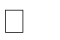 теоретико-функциональная линия, включающая систематизацию и расширение сведений о функциях, совершенствование графических умений; знакомство с основными идеями и методами математического анализа в объеме, позволяющем исследовать элементарные функции и решать простейшие геометрические, физические и другие прикладные задачи;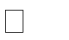 линия уравнений и неравенств, основанная на построении и исследовании математических моделей, пересекающаяся с алгебраической и теоретико-функциональной линиями и включающая развитие и совершенствование техники алгебраических преобразований для решения уравнений, неравенств и систем; формирование способности строить и исследовать простейшие математические модели при решении прикладных задач, задач из смежных и специальных дисциплин;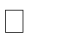 геометрическая линия, включающая наглядные представления о пространственных фигурах и изучение их свойств, формирование и развитие пространственного воображения, развитие способов геометрических измерений, координатного и векторного методов для решения математических и прикладных задач;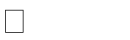 стохастическая линия, основанная на развитии комбинаторных умений, представлений о вероятностно-статистических закономерностях окружающего мира.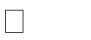 Развитие содержательных линий сопровождается совершенствованием интеллектуальных и речевых умений путем обогащения математического языка, развития логического мышления.РЕЗУЛЬТАТЫ ОСВОЕНИЯ УЧЕБНОЙ ДИСЦИПЛИНЫОсвоение содержания учебной дисциплины «Математика: алгебра и начала математического анализа, геометрия» обеспечивает достижение студентами следующих результатов:личностных:−− сформированность представлений о математике как универсальном языке науки, средстве моделирования явлений и процессов, идеях и методах математики;−− понимание значимости математики для научно-технического прогресса, сформированность отношения к математике как к части общечеловеческой культуры через знакомство с историей развития математики, эволюцией математических идей;−− развитие логического мышления, пространственного воображения, алгоритмической культуры, критичности мышления на уровне, необходимом для будущей профессиональной деятельности, для продолжения образования и самообразования;−− овладение математическими знаниями и умениями, необходимыми в повседневной жизни, для освоения смежных естественно-научных дисциплин и дисциплин профессионального цикла, для получения образования в областях, не требующих углубленной математической подготовки;−− готовность и способность к образованию, в том числе самообразованию, на протяжении всей жизни; сознательное отношение к непрерывному образованию как условию успешной профессиональной и общественной деятельности;−− готовность и способность к самостоятельной творческой и ответственной деятельности;−− готовность к коллективной работе, сотрудничеству со сверстниками в образовательной, общественно полезной, учебно-исследовательской, проектной и других видах деятельности;−− отношение к профессиональной деятельности как возможности участия в решении личных, общественных, государственных, общенациональных проблем;метапредметных:−− умение самостоятельно определять цели деятельности и составлять планы деятельности; самостоятельно осуществлять, контролировать и корректировать деятельность; использовать все возможные ресурсы для достижения поставленных целей и реализации планов деятельности; выбирать успешные стратегии в различных ситуациях;−− умение продуктивно общаться и взаимодействовать в процессе совместной деятельности, учитывать позиции других участников деятельности, эффективно разрешать конфликты;−− владение навыками познавательной, учебно-исследовательской и проектной деятельности, навыками разрешения проблем; способность и готовность к самостоятельному поиску методов решения практических задач, применению различных методов познания;−− готовность и способность к самостоятельной информационно-познавательной деятельности, включая умение ориентироваться в различных источниках информации, критически оценивать и интерпретировать информацию, получаемую из различных источников;−− владение языковыми средствами: умение ясно, логично и точно излагать свою точку зрения, использовать адекватные языковые средства;−− владение навыками познавательной рефлексии как осознания совершаемых действий и мыслительных процессов, их результатов и оснований, границ своего знания и незнания, новых познавательных задач и средств для их достижения;−− целеустремленность в поисках и принятии решений, сообразительность и интуиция, развитость пространственных представлений; способность воспринимать красоту и гармонию мира;предметных:−− сформированность представлений о математике как части мировой культуры и месте математики в современной цивилизации, способах описания явлений реального мира на математическом языке;−− сформированность представлений о математических понятиях как важнейших математических моделях, позволяющих описывать и изучать разные процессы и явления; понимание возможности аксиоматического построения математических теорий;−− владение методами доказательств и алгоритмов решения, умение их применять, проводить доказательные рассуждения в ходе решения задач;−− владение стандартными приемами решения рациональных и иррациональных, показательных, степенных, тригонометрических уравнений и неравенств, их систем; использование готовых компьютерных программ, в том числе для поиска пути решения и иллюстрации решения уравнений и неравенств;−− сформированность представлений об основных понятиях математического анализа и их свойствах, владение умением характеризовать поведение функций, использование полученных знаний для описания и анализа реальных зависимостей;−− владение основными понятиями о плоских и пространственных геометрических фигурах, их основных свойствах; сформированность умения распознавать геометрические фигуры на чертежах, моделях и в реальном мире;применение изученных свойств геометрических фигур и формул для решения геометрических задач и задач с практическим содержанием;−− сформированность представлений о процессах и явлениях, имеющих вероятностный характер, статистических закономерностях в реальном мире, основных понятиях элементарной теории вероятностей; умений находить и оценивать вероятности наступления событий в простейших практических ситуациях и основные характеристики случайных величин;−− владение навыками использования готовых компьютерных программ при решении задач.Требования к предметным результатам обученияВ результате изучения учебной дисциплины «Математика» обучающийся должензнать/понимать:значение математической науки для решения задач, возникающих в теории  и практике; широту и в то же время ограниченность применения математических методов к анализу и исследованию процессов и явлений в природе и обществе;значение практики и вопросов, возникающих в самой математике для формирования  и развития математической науки; историю развития понятия числа, создания математического анализа, возникновения и развития геометрии;универсальный характер законов логики математических рассуждений, их применимость во всех областях человеческой деятельности;вероятностный характер различных процессов окружающего мира.Количество часов на освоение программы дисциплины:максимальная учебная нагрузка обучающегося  351 час, в том числе:обязательная аудиторная нагрузка обучающегося  234 часа;самостоятельная работа обучающегося  117 часов.ПАСПОРТ РАБОЧЕЙ ПРОГРАММЫ УЧЕБНОЙ ДИСЦИПЛИНЫИСТОРИЯОбласть применения рабочей программыУчебная дисциплина «История» является учебным предметом обязательной предметной области «Общественные науки» ФГОС среднего общего образования.Программа учебной дисциплины «История» является частью основной профессиональной образовательной программы в соответствии с Федеральным государственным стандартом для подготовки рабочих и служащих по специальности 08.02.01 «Строительство и эксплуатация зданий и сооружений» технического профиля, реализующих образовательную программу на базе основного общего образования.Рабочая программа учебной дисциплины «История» разработана в соответствии с требованиями Федерального государственного образовательного стандарта среднего (полного) общего образования.  На основании примерной  программы общеобразовательной дисциплины  «История» для профессиональных образовательных организаций, рекомендованной ФГАУ «ФИРО» для реализации основной профессиональной образовательной программы СПО на базе основного общего образования с получением среднего общего образования (протокол № 3 от 21июля 2015 г. Регистрационный номер рецензии 385 от 23 июля 2015Место	учебной	дисциплины	в	структуре	основной	профессиональной образовательной программы:Учебная дисциплина «История» является общеобразовательной учебной дисциплиной (общая) из обязательной предметной области «Общественные науки» ФГОС среднего общего образования, для всех профессий среднего  профессионального образования технического профиля.Цели и задачи учебной дисциплины – требования к результатам освоения учебной дисциплины:Содержание программы «История» направлено на достижение следующих целей:формирование у молодого поколения исторических ориентиров самоидентификации в современном мире, гражданской идентичности личности;формирование понимания истории как процесса эволюции общества, цивилизации и истории как науки;усвоение интегративной системы знаний об истории человечества при особом внимании к месту и роли России во всемирно-историческом процессе;развитие способности у обучающихся осмысливать важнейшие исторические события, процессы и явления;формирование у обучающихся системы базовых национальных ценностей на основе осмысления общественного развития, осознания уникальности каждой личности, раскрывающейся полностью только в обществе и через общество;воспитание обучающихся в духе патриотизма, уважения к истории своего Отечества как единого многонационального государства, построенного на основе равенства всех народов России.Освоение содержания учебной дисциплины «История» обеспечивает достижение студентами следующих результатов:личностных:сформированность российской гражданской идентичности, патриотизма, уважения к своему народу, чувств ответственности перед Родиной, гордости за свой край, свою Родину, прошлое и настоящее многонационального народа России, уважения к государственным символам (гербу, флагу, гимну);становление гражданской позиции как активного и ответственного члена российского общества, осознающего свои конституционные права и обязаности, уважающего закон и правопорядок, обладающего чувством собственного достоинства, осознанно принимающего традиционные национальные и общечеловеческие гуманистические и демократические ценности;готовность к служению Отечеству, его защите;сформированность мировоззрения, соответствующего современному уровню развития исторической науки и общественной практики, основанного на диалоге культур, а также различных форм общественного сознания, осознание своего места в поликультурном мире;сформированность основ саморазвития и самовоспитания в соответствии с общечеловеческими ценностями и идеалами гражданского общества; готовность и способность к самостоятельной, творческой и ответственной деятельности;толерантное сознание и поведение в поликультурном мире, готовность и способность вести диалог с другими людьми, достигать в нем взаимопонимания, находить общие цели и сотрудничать для их достижения;метапредметных:умение самостоятельно определять цели деятельности и составлять планы деятельности; самостоятельно осуществлять, контролировать и корректировать деятельность; использовать все возможные ресурсы для достижения поставленных целей и реализации планов деятельности; выбирать успешные стратегии в различных ситуациях;умение продуктивно общаться и взаимодействовать в процессе совместной деятельности, учитывать позиции других участников деятельности, эффективно разрешать конфликты;владение навыками познавательной, учебно-исследовательской и проектной деятельности, навыками разрешения проблем; способность и готовность к самостоятельному поиску методов решения практических задач, применению различных методов познания;готовность и способность к самостоятельной информационно-познавательной деятельности, включая умение ориентироваться в различных источниках исторической информации, критически ее оценивать и интерпретировать;умение использовать средства информационных и коммуникационных технологий в решении когнитивных, коммуникативных и организационных задач с соблюдением требований эргономики, техники безопасности, гигиены, ресурсо­сбережения,  правовых и этических норм, норм информационной безопасности;умение самостоятельно оценивать и принимать решения, определяющие стратегию поведения, с учетом гражданских и нравственных ценностей;предметных:сформированность представлений о современной исторической науке, ее специфике, методах исторического познания и роли в решении задач прогрессивного развития России в глобальном мире;владение	комплексом	знаний	об	истории	России	и	человечества	в	целом, представлениями об общем и особенном в мировом историческом процессе;сформированность умений применять исторические знания в профессиональной и общественной деятельности, поликультурном общении;владение	навыками	проектной	деятельности	и исторической реконструкции	с привлечением различных источников;сформированность умений вести диалог, обосновывать свою точку зрения в дискуссии по исторической тематике.1.4 Количество часов на освоение рабочей программы учебной дисциплины:максимальной учебной нагрузки обучающегося – 176 часов, в том числе:обязательной аудиторной учебной нагрузки обучающегося –  117 часовсамостоятельной работы обучающегося – 59 часов.1.ПАСПОРТ ПРОГРАММЫ УЧЕБНОЙ ДИСЦИПЛИНЫ«ФИЗИЧЕСКАЯ КУЛЬТУРА»Область применения программыПрограмма учебной дисциплины общеобразовательного цикла предназначена для реализации требований Федерального государственного образовательного стандарта среднего общего образования и является частью образовательной программы среднего профессионального образования технического профиля - программы подготовки специалистов среднего звена, реализуемой на базе основного общего образования, с получением среднего общего образования.Место	дисциплины	в	структуре	программы	подготовки специалистов среднего звена:Дисциплина «Физическая культура» является общеобразовательной дисциплиной (общие), из обязательной предметной области «Физическая культура, экология и основы безопасности жизнедеятельности» для всех специальностей среднего профессионального образования социально- экономического профиля.Цели и задачи дисциплины – требования к результатам освоения дисциплины:Содержание	программы «Физическая	культура»	направлено	на достижение следующих целей:1.Формирование физической культуры личности будущего профессионала, востребованного на современном рынке;2.Развитие физических качеств и способностей, совершенствование функциональных возможностей организма, укрепление индивидуального здоровья;3.Формирование устойчивых мотивов и потребностей в бережном отношении к собственному здоровью, в занятиях физкультурно- оздоровительной и спортивно-оздоровительной деятельностью;4.Овладение технологиями современных оздоровительных систем физического воспитания обогащение индивидуального опыта занятий специально-прикладными физическими упражнениями и базовыми видами спорта;5.Овладение системой профессионально и жизненно значимых практических умений и навыков, обеспечивающих сохранение и укрепление физического и психического здоровья;6.Освоение системы знаний о занятиях физической культурой, их роли и значении в формировании здорового образа жизни и социальных ориентаций.     7. Приобретение	компетентности	в	физкультурно-оздоровительной и спортивной деятельности, овладение навыками творческого   сотрудничества в коллективных формах занятий физическими упражнениями.Освоение содержание учебной дисциплины «Физическая культура» обеспечивает достижение студентами следующих результатов:Личностных:1.Готовность и способность студентов к саморазвитию и личностному самоопределению;2.Формирование устойчивой мотивации к здоровому образу жизни и обучению, целенаправленному личностному совершенствованию двигательной активности с валеологической и профессиональной направленностью, неприятию вредных привычек: курения, употребления алкоголя, наркотиков;3.Потребность к самостоятельному использованию физической культуры как составляющей доминанты здоровья;4.Приобретение      личного      опыта      творческого	использования профессионально-оздоровительных средств и методов двигательной активности;5.Формирование личностных ценностно-смысловых ориентиров и установок, регулятивных, познавательных, коммуникативных действий в процессе целенаправленной двигательной активности, способности их использования в социальной, в том числе профессиональной, практике;6.Готовность самостоятельно использовать в трудовых и жизненных ситуациях навыков профессиональной, адаптивной физической культуры;7.Способность к построению индивидуальной, образовательной траектории самостоятельного использования в трудовых и жизненных ситуациях, навыков профессиональной адаптивной физической культуры;8.Способность использования системы значимых социальных и межличностных отношений, ценностно-смысловых установок, отражающих личностные и гражданские позиции в спортивной, оздоровительной и физкультурной деятельности.9.Формирование навыков сотрудничества со сверстниками, умение продуктивно общаться и взаимодействовать в процессе физкультурно- оздоровительной и спортивной деятельности, учитывать позиции других участников деятельности, активно разрешать конфликты;10.Принятие и реализация ценностей здорового образа жизни, потребности деятельности.11.Умение оказывать первую помощь при занятиях спортивно-оздоровительной деятельностью.12.Патриотизм, уважение к своему народу, чувство ответственности перед Родиной;13.Готовность к служению Отечества, его защите.Метапредметных:1.Способность использовать межпредметные понятия и универсально учебные действия (регулятивные, познавательные, коммуникативные) в познавательной, спортивной, физкультурно-оздоровительной и социальной практике;2.Готовность учебного сотрудничества со сверстниками с использованием специальных средств и методов двигательной активности;3.Освоение знаний, полученных в процессе теоретических, учебно- методических и практических занятий в области анатомии, физиологии, психологии (возрастной и спортивной).4.Готовность и способность к самостоятельной информационно- познавательной деятельности, включая умение ориентироваться в различных источниках физической культуре получаемую из различных источников;5.Формирование навыков участия в различных видах соревновательной деятельности, моделирующих профессиональную подготовку;6.Умение использовать средства информационных и коммуникативных технологий в решении когнитивных, коммуникативных и организационных задач с соблюдением требований эргономики техники безопасности, гигиены норм информационной безопасности;Предметных:Умение использовать разнообразные формы и виды физкультурной деятельности для организации здорового образа жизни, активного отдыха и досуга;Владение современными технологиями укрепления и сохранения здоровья, поддержания работоспособности, профилактики предупреждения заболеваний, связанных с учебной и производственной деятельностью;Владение основными способами самоконтроля индивидуальных показателей здоровья, умственной и физической работоспособности, физического развития и физических качеств;4.  Владение физическими упражнениями разной функциональной направленности, использование их в режиме учебной и производственной деятельности с целью профилактики переутомления и сохранения высокой работоспособности;5.Владение техническими приемами и двигательными действиями базовых видов спорта, активное применение их в игровой и соревновательной деятельности, готовность к выполнению нормативов Всероссийского физкультурно-спортивного комплекса (Готов к труду и обороне) ГТО.Количество часов на освоение программы дисциплины«Физическая культура»Рабочим учебным планом для данной дисциплины определено: Максимальная учебная нагрузка составляет 176 часов;объём обязательной нагрузки составляет 117час;самостоятельная	учебная	нагрузка	студентов	устанавливается	в объёме 59 часа;1. паспорт Рабочей  ПРОГРАММЫ УЧЕБНОЙ ДИСЦИПЛИНЫОУД.06 Основы безопасности жизнедеятельностиОбласть применения программы:Рабочая  программа учебной дисциплины ОУД.06 «Основы безопасности жизнедеятельности» 1.2. Место дисциплины в структуре основной профессиональной образовательной программы: является базовой  общеобразовательной дисциплиной.1.3. Цели и задачи учебной дисциплины – требования к результатам освоения дисциплины:Рабочая программа ориентирована на достижение следующих целей:•	освоение знаний о безопасном поведении человека в опасных и чрезвычайных ситуациях природного, техногенного и социального характера; о здоровье и здоровом образе жизни; о государственной системе защиты населения от опасных и чрезвычайных ситуаций; об обязанностях граждан по защите государства;воспитание ценностного отношения к здоровью и человеческой жизни; чувства уважения к героическому наследию России и ее государственной символике, патриотизма и долга по защите Отечества;развитие черт личности, необходимых для безопасного поведения в чрезвычайных ситуациях и при прохождении военной службы; бдительности по предотвращению актов терроризма; потребности ведения здорового образа жизни;овладение умениями оценивать ситуации, опасные для жизни и здоровья; действовать в чрезвычайных ситуациях; использовать средства индивидуальной и коллективной защиты; оказывать первую медицинскую помощь пострадавшим.В результате освоения  дисциплины обучающийся  должен знать:знать/пониматьосновные составляющие здорового образа жизни и их влияние на безопасность жизнедеятельности личности; репродуктивное здоровье и факторы, влияющие на него;потенциальные опасности природного, техногенного и социального происхождения, характерные для региона проживания;основные задачи государственных служб по защите населения и территорий от чрезвычайных ситуаций природного и техногенного характера;основы российского законодательства об обороне государства и воинской обязанности граждан;порядок первоначальной постановки на воинский учет, медицинского освидетельствования, призыва на военную службу;	\состав и предназначение Вооруженных Сил Российской Федерации;основные права и обязанности граждан до призыва на военную службу, во время прохождения военной службы и пребывания в запасе;•	основные виды военно-профессиональной деятельности; особенности прохождения  военной   службы  по призыву  и контракту.альтернативной гражданской службы;требования, предъявляемые военной службой к уровню подготовленности призывника;предназначение, структуру и задачи РСЧС;предназначение, структуру и задачи гражданской обороны;В результате освоения  дисциплины обучающийся  должен уметь:владеть способами защиты населения от чрезвычайных ситуаций природного и техногенного характера;пользоваться средствами индивидуальной и коллективной защиты;оценивать уровень своей подготовленности и осуществлять осознанное самоопределение по отношению к военной службе;использовать  приобретенные знания  и  умения  в  практической деятельности и повседневной жизни:для ведения здорового образа жизни;оказания первой медицинской помощи;развития в себе духовных и физических качеств, необходимых для военной службы;вызова (обращения  за помощью) в  случае необходимости соответствующей службы экстренной помощи.2. СТРУКТУРА И ПРИМЕРНОЕ СОДЕРЖАНИЕ УЧЕБНОЙ ДИСЦИПЛИНЫ2.1. Объем учебной дисциплины и виды учебной работы1. паспорт ПРОГРАММЫ УЧЕБНОЙ ДИСЦИПЛИНЫ ИНФОРМАТИКА1.1. Область применения программыРабочая программа учебной дисциплины является частью основной профессиональной образовательной программы в соответствии с ФГОС по специальности СПО  08.02.01  – Строительство и эксплуатация зданий и сооружений Рабочая программа учебной дисциплины может быть использована в дополнительном профессиональном образовании в сфере строительство.1.2. Место учебной дисциплины в структуре основной профессиональной образовательной программы:учебная дисциплина входит в общеобразовательный цикл1.3. Цели и задачи учебной дисциплины – требования к результатам освоения учебной дисциплины:В результате освоения дисциплины обучающийся должен уметь:использовать базовые системные программные продукты;использовать прикладное программное обеспечение общего назначения для обработки текстовой, графической, числовой информации.В результате освоения дисциплины обучающийся должен знать:основные понятия  автоматизированной обработки информации, общий состав и структуру персональных электронно-вычислительных машин (ЭВМ) и вычислительных систем;базовые системные программные продукты и пакеты прикладных программ для обработки текстовой, графической, числовой и табличной информации.1.4. Рекомендуемое количество часов на освоение программы дисциплины:максимальной учебной нагрузки обучающегося 150 часов, в том числе:обязательной аудиторной учебной нагрузки обучающегося  100 часов, из них 50 часа на практические занятия;самостоятельной работы обучающегося  50  часа.ПАСПОРТ ПРОГРАММЫ УЧЕБНОЙ ДИСЦИПЛИНЫОУД.08 ФИЗИКАОбласть применения программыПрограмма учебной дисциплины общеобразовательного цикла ОУД.08 Физика предназначена для реализации требований Федерального государственного образовательного стандарта среднего общего образования и является частью образовательной программы среднего профессионального образования технического профиля - программы подготовки квалифицированных рабочих и служащих, реализуемой на базе основного общего образования, с получением среднего общего образования.Место дисциплины в структуре программы подготовки специалистов среднего звена:Учебная дисциплина  ОУД.08 Физика является общеобразовательной учебной дисциплиной по выбору, из обязательной предметной области  ФГОС среднего общего образования, для всех профессий среднего профессионального образования технического профиля.Цели и задачи дисциплины – требования к результатам освоения дисциплины:Содержание программы  ОУД.08 Физика направлено на достижение следующихцелей:освоение знаний о фундаментальных физических законах и принципах, лежащих в основе современной физической картины мира; наиболее важных открытиях в области физики, оказавших определяющее влияние на развитие техники и технологии; методах научного познания природы;овладение  умениями  проводить  наблюдения,  планировать  и  выполнятьэксперименты, выдвигать гипотезы и строить модели, применять полученные знания по физике для объяснения разнообразных физических явлений и свойств веществ; практически использовать физические знания; оценивать достоверность естественно-научной информации;развитие познавательных интересов, интеллектуальных и творческих способностей в процессе приобретения знаний и умений по физике с использованием различных источников информации и современных информационных технологий;воспитание убежденности в возможности познания законов природы, использования достижений физики на благо развития человеческой цивилизации; необходимости сотрудничества в процессе совместного выполнения задач, уважительного отношения к мнению оппонента при обсуждении проблем естественно-научного содержания; готовности к морально-этической оценке использования научных достижений, чувства ответственности за защиту окружающей среды;использование приобретенных знаний и умений  для  решения практических задач повседневной жизни, обеспечения безопасности собственной жизни, рационального природопользования и охраны окружающей среды и возможность применения знаний при решении задач, возникающих в последующей профессиональной деятельности.Освоение содержания учебной дисциплины «Физика» обеспечивает достижение студентами следующих результатов:личностных:чувство гордости и уважения к истории и достижениям отечественной физической науки; физически грамотное поведение в профессиональной деятельности и быту при обращении с приборами и устройствами;готовность к продолжению образования и повышения квалификации в избранной профессиональной деятельности и объективное осознание роли физических компетенций в этом;умение использовать достижения современной физической науки и физических технологий для повышения собственного интеллектуального развития в выбранной профессиональной деятельности;умение самостоятельно добывать новые для себя физические знания, используя для этого доступные источники информации;умение выстраивать конструктивные взаимоотношения в команде по решению общих задач;умение управлять своей познавательной деятельностью, проводить самооценку уровня собственного интеллектуального развития;метапредметных:использование различных видов познавательной деятельности для решения физических задач, применение основных методов познания (наблюдения, описания, измерения, эксперимента) для изучения различных сторон      окружающей      действительности;      использование       основных интеллектуальных операций: постановки задачи, формулирования гипотез, анализа	и	синтеза, сравнения, обобщения,  систематизации,	выявления причинно-следственных связей, поиска аналогов, формулирования выводов для изучения различных сторон физических объектов, явлений и процессов, с которыми возникает необходимость сталкиваться в профессиональной сфере; умение генерировать идеи и определять средства,  необходимые     для  их реализации;умение использовать различные источники для получения физической информации, оценивать ее достоверность;умение анализировать и представлять информацию в различных видах; умение  публично  представлять  результаты  собственного исследования,вести дискуссии, доступно и гармонично сочетая содержание и формы представляемой информации;Предметные результатыосвоения базового курса физики должны отражать:− сформированность представлений о роли и месте физики в современной научной картине мира; понимание физической сущности наблюдаемых во Вселенной явлений, роли физики в формировании кругозора и функциональной грамотности человека для решения практических задач;− владение	основополагающими	физическими	понятиями, закономерностями, законами и теориями; уверенное использование физической терминологии и символики;владение основными методами научного познания, используемыми в физике: наблюдением, описанием, измерением, экспериментом;умения обрабатывать результаты измерений, обнаруживать зависимость между физическими величинами, объяснять полученные результаты и делать выводы;− сформированность умения решать физические задачи;− сформированность умения применять полученные знания для объяснения условий протекания физических явлений в природе, профессиональной сфере и для принятия практических решений в повседневной жизни;− сформированность собственной позиции по отношению к физической информации, получаемой из разных источников.Количество часов на освоение программы дисциплины:Учебным планом для данной дисциплины определено:максимальной учебной нагрузки обучающегося -181 часа, в том числе:обязательной аудиторной учебной нагрузки обучающегося- 121 часов,самостоятельной работы обучающегося -60 часов.ПАСПОРТ ПРОГРАММЫ УЧЕБНОЙ ДИСЦИПЛИНЫ ОУД.09 ХИМИЯОбласть применения программыПрограмма учебной дисциплины общеобразовательного цикла ОУД.09 Химия предназначена для реализации требований Федерального государственного образовательного стандарта среднего общего образования и является частью образовательной программы среднего профессионального образования технического профиля - программы подготовки квалифицированных рабочих, служащих, реализуемой на базе основного общего образования, с получением среднего общего образования.Место дисциплины в структуре программы подготовки специалистов среднего звена:Учебная дисциплина ОУД.09 «Химия» является общеобразовательной профильной учебной дисциплиной по выбору, из обязательной предметной области  ФГОС среднего общего образования, для всех профессий среднего профессионального образования технического профиля.Цели и задачи дисциплины – требования к результатам освоения дисциплины:Содержание программы ОУД.09 «Химия» направлено на достижение   следующихцелей:формирование у обучающихся умения оценивать значимость химического знания для каждого человека;формирование у обучающихся целостного представления о мире и  роли химии в создании современной естественно-научной картины мира; умения объяснять объекты и процессы окружающей действительности: природной, социальной, культурной, технической среды, используя для этого химические знания;развитие у обучающихся умений различать факты и оценки, сравнивать оценочные  выводы,  видеть  их  связь  с  критериями  оценок  и    связькритериев  с	определенной	системой	ценностей,	формулировать  и обосновывать собственную позицию;приобретение обучающимися опыта разнообразной деятельности, познания и самопознания; ключевых навыков, имеющих универсальное значение для различных видов деятельности (навыков решения проблем, принятия решений, поиска, анализа и обработки информации, коммуникативных навыков, навыков измерений, сотрудничества, безопасного обращения с веществами в повседневной жизни).Освоение содержания учебной дисциплины ОУД.09 «Химия» обеспечивает достижение студентами следующих результатов:личностных:чувство гордости и уважения к истории и достижениям отечественной химической науки; химически грамотное поведение в профессиональной деятельности и в быту при обращении с химическими веществами, материалами и процессами;готовность к продолжению образования и повышения квалификации в избранной профессиональной деятельности и объективное осознание роли химических компетенций в этом;умение использовать достижения современной химической науки и химических технологий для повышения собственного интеллектуального развития в выбранной профессиональной деятельности;метапредметных:использование различных видов познавательной деятельности и основных интеллектуальных операций (постановки задачи, формулирования гипотез, анализа и синтеза, сравнения, обобщения, систематизации, выявления причинно-следственных связей, поиска аналогов, формулирования выводов) для решения поставленной задачи, применение основных методов познания(наблюдения, научного эксперимента) для изучения различных сторон химических объектов и процессов, с которыми возникает необходимость сталкиваться в профессиональной сфере;использование различных источников для получения химической информации, умение оценить ее достоверность для достижения хороших результатов в профессиональной сфере;предметных:сформированность представлений о месте химии в современной научной картине мира; понимание роли химии в формировании кругозора и функциональной грамотности человека для решения практических задач;владение основополагающими химическими понятиями, теориями, законами и закономерностями; уверенное пользование химической терминологией и символикой;владение основными методами научного познания, используемыми в химии: наблюдением, описанием, измерением, экспериментом; умение обрабатывать, объяснять  результаты  проведенных опытов  и  делать выводы;- готовность	и способность	применять	методы	познания	при	решении практических задач;сформированность	умения	давать	количественные	оценки	и производить расчеты по химическим формулам и уравнениям;владение правилами техники	безопасности при использовании химических веществ;сформированность собственной позиции по отношению к химической информации, получаемой из разных источников.Количество часов на освоение программы дисциплины:Учебным планом для данной дисциплины определено:максимальной учебной нагрузки обучающегося -171 час, в том числе:обязательной аудиторной учебной нагрузки обучающегося- 78 час,самостоятельной работы обучающегося -39 часа.1. паспорт ПРОГРАММЫ УЧЕБНОЙ ДИСЦИПЛИНЫОУД.10 Обществознание (включая экономику и право)1.1. Область применения программыПрограмма учебной дисциплины является частью основной профессиональной образовательной программы в соответствии с ФГОС нового поколения.1.2. Место учебной дисциплины в структуре основной профессиональной образовательной программы: дисциплина входит в общеобразовательный цикл.1.3. Цели и задачи учебной дисциплины – требования к результатам освоения дисциплины:Программа ориентирована на достижение следующих целей:развитие личности, ее духовно-нравственной и политической культуры, социального поведения, основанного на уважении принятых в обществе норм, способности к личному самоопределению и самореализации;воспитание гражданской ответственности, национальной идентичности, толерантности, приверженности гуманистическим и демократическим ценностям, закрепленным в Конституции Российской Федерации;овладение системой знаний об обществе, его сферах, необходимых для успешного взаимодействия с социальной средой и выполнения типичных социальных ролей человека и гражданина;овладение умением получать и осмысливать социальную информацию, освоение способов познавательной, коммуникативной, практической деятельности, необходимых для участия в жизни гражданского общества и государства;формирование опыта применения полученных знаний и умений для решения типичных задач в области социальных отношений; гражданской и общественной деятельности, межличностных отношений, отношений между людьми различных национальностей и вероисповеданий, в семейно-бытовой сфере; для соотнесения своих действий и действий других людей с нормами поведения, установленными законом.Основу программы составляет содержание, согласованное с требованиями федерального компонента государственного стандарта среднего (полного) общего образования базового уровня.В содержание интегрированного курса программы включен материал по основам философии, экономики, социологии, политологии и права.Особое место в программе занимают сведения о современном российском обществе, об актуальных проблемах развития мирового сообщества на современном этапе, о роли морали, религии, науки и образования в жизни человеческого общества, чертах и признаках современной цивилизации. Особенностью данной программы является повышенное внимание к изучению ключевых тем и понятий социальных дисциплин, а также вопросов, тесно связанных с повседневной жизнью.Содержание программы направлено на формирование у обучающихся знаний прикладного характера, необходимых для выполнения основных социальных ролей, организации взаимодействия с окружающими людьми и социальными институтами. Важное значение придается формированию базовых социальных компетенций, функциональной общегражданской грамотности.Интегрированный подход к построению содержательных элементов программы в значительной мере определяется рамками учебного времени и целями начального и среднего профессионального образования.Отбор содержания производился на основе реализации следующих принципов: учет возрастных особенностей обучающихся, практическая направленность обучения, формирование знаний, которые обеспечат успешную адаптацию к социальной реальности, профессиональной деятельности, исполнению общегражданских ролей.Программа предполагает дифференциацию уровней достижения учащимися различных целей. Так, уровень функциональной грамотности может быть достигнут, как в освоении наиболее распространенных в социальной среде средствах массовых коммуникаций, понятий и категорий общественных наук, так и в области социально-практических знаний, обеспечивающих успешную социализацию в качестве гражданина, собственника, труженика.На уровне ознакомления осваиваются такие элементы содержания, как сложные теоретические понятия и положения социальных дисциплин, специфические особенности социального познания, законы общественного развития, особенности функционирования общества как сложной динамично развивающейся самоорганизующейся системы. В результате освоения курса формируются целостные представления  - о человеке и обществе; о деятельности человека в различных сферах жизни, об экономической системе общества, о социальных нормах, регулирующих  взаимоотношения в обществе.В процессе реализации программы,  обучающиеся должны получить достаточно полные представления о возможностях, которые существуют в нашей стране для продолжения образования и работы, самореализации в разнообразных видах деятельности, а также о путях достижения успеха в различных сферах социальной жизни.В результате освоения учебной дисциплины обучающийся должен знать:знать/пониматьбиосоциальную сущность человека, основные этапы и факторы социализации личности, место и роль человека в системе общественных отношений;тенденции развития общества в целом как сложной динамичной системы, а также важнейших социальных институтов;необходимость регулирования общественных отношений, сущность социальных норм, механизмы правового регулирования;особенности социально-гуманитарного познания;уметьхарактеризовать основные социальные объекты, выделяя их существенные признаки, закономерности развития;анализировать актуальную информацию о социальных объектах, выявляя их общие черты и различия; устанавливать соответствия между существенными чертами и признаками изученных социальных явлений и обществоведческими терминами и понятиями;объяснять причинно-следственные и функциональные связи изученных социальных объектов (включая взаимодействия человека и общества, важнейших социальных институтов, общества и природной среды, общества и культуры, взаимосвязи подсистем и элементов общества);раскрывать на примерах изученные теоретические положения и понятия социально-экономических и гуманитарных наук;осуществлять поиск социальной информации, представленной в различных знаковых системах (текст, схема, таблица, диаграмма, аудиовизуальный ряд); извлекать из неадаптированных оригинальных текстов (правовых, научно-популярных, публицистических и др.) знания по заданным темам; систематизировать, анализировать и обобщать неупорядоченную социальную информацию; различать в ней факты и мнения, аргументы и выводы;оценивать действия субъектов социальной жизни, включая личность, группы, организации, с точки зрения социальных норм, экономической рациональности;формулировать на основе приобретенных обществоведческих знаний собственные суждения и аргументы по определенным проблемам;подготавливать устное выступление, творческую работу по социальной проблематике;применять социально-экономические и гуманитарные знания в процессе решения познавательных задач по актуальным социальным проблемам;использовать приобретенные знания и умения в практической деятельности и повседневной жизни для:успешного выполнения типичных социальных ролей; сознательного взаимодействия с различными социальными институтами;совершенствования собственной познавательной деятельности;критического восприятия информации, получаемой в межличностном общении и массовой коммуникации; осуществления самостоятельного поиска, анализа и использования собранной социальной информации;решения практических жизненных проблем, возникающих в социальной деятельности;ориентировки в актуальных общественных событиях, определения личной гражданской позиции;предвидения возможных последствий определенных социальных действий;оценки происходящих событий и поведения людей с точки зрения морали и права;реализации и защиты прав человека и гражданина, осознанного выполнения гражданских обязанностей;осуществления конструктивного взаимодействия людей с разными убеждениями, культурными ценностями и социальным положением.1.4. Количество часов на освоение учебной дисциплины:При освоении профессий курс  обществознание изучается как интегрированный базовый учебный предмет, включая экономику и право. В  группах –  для сварщиков и мастеров отделочных, строительных и  декоративных работ в объеме 162: учебной нагрузки 108 час, самостоятельной работы 54 час.ПАСПОРТ ПРОГРАММЫ УЧЕБНОЙ ДИСЦИПЛИНЫОУД.15 БИОЛОГИЯОбласть применения программыПрограмма учебной дисциплины общеобразовательного цикла ОУД.15 «Биология» предназначена для реализации требований Федерального государственного образовательного стандарта среднего общего образования и является частью образовательной программы среднего профессионального образования технического профиля-программы подготовки квалифицированных рабочих и служащих, реализуемой на базе основного общего образования, с получением среднего общего образования.Место дисциплины в структуре программы подготовки квалифицированных рабочих, служащих:Учебная дисциплина ОУД.15«Биология» является профильной общеобразовательной учебной дисциплиной по выбору, из обязательной предметной области  ФГОС среднего общего образования, для всех профессий среднего профессионального образования технического профиля.Цели и задачи дисциплины – требования к результатам освоения дисциплины:Содержание	программы ОУД.15«Биология» направлено	на	достижение следующих целей:получение фундаментальных знаний о биологических системах (Клетка, Организм, Популяция, Вид, Экосистема); истории развития современных представлений о живой природе, выдающихся открытиях в биологической науке;роли биологической науки в формировании современной естественно- научной картины мира; методах научного познания;овладение умениями логически мыслить, обосновывать место и роль биологических знаний в практической деятельности людей, развитиисовременных технологий;определять живые объекты в природе; проводить наблюдения за экосистемами с целью их описания и выявления естественных и антропогенных изменений; находить и анализировать информацию о живых объектах;развитие познавательных интересов, интеллектуальных и творческих способностей обучающихся в процессе изучения биологических явлений; выдающихся достижений биологии, вошедших в общечеловеческую культуру; сложных и противоречивых путей развития современных научных взглядов, идей, теорий, концепций, гипотез (о сущности и происхождении жизни, человека) в ходе работы с различными источниками информации;воспитание убежденности в необходимости познания живой природы, необходимости рационального природопользования, бережного отношения к природным ресурсам и окружающей среде, собственному здоровью; уважения к мнению оппонента при обсуждении биологических проблем;использование приобретенных биологических знаний и умений в повседневной жизни для оценки последствий своей деятельности (и деятельности других людей) по отношению к окружающей среде, здоровью других людей и собственному здоровью; обоснование и соблюдение мер профилактики заболеваний, оказание первой помощи при травмах, соблюдение правил поведения в природе.Освоение содержания учебной дисциплины «Биология» обеспечивает достижение студентами следующих результатов:личностных:сформированность чувства гордости и уважения к истории и достижениям отечественной биологической науки; представления о целостной естественнонаучной картине мира;понимание взаимосвязи и взаимозависимости естественных наук, их влияния на окружающую среду, экономическую, технологическую, социальную и этическую сферы деятельности человека;способность использовать знания о современной естественно-научной картине мира в образовательной и профессиональной деятельности; возможности информационной среды для обеспечения продуктивного самообразования;владение культурой мышления, способность к обобщению, анализу, восприятию информации в области естественных наук, постановке цели и выбору путей ее достижения в профессиональной сфере;способность руководствоваться в своей деятельности современными принципами толерантности, диалога и сотрудничества; готовность к взаимодействию с коллегами, работе в коллективе;готовность использовать основные методы защиты от возможныхпоследствий аварий, катастроф, стихийных бедствий;обладание навыками безопасной работы во время проектно-исследовательской и экспериментальной деятельности, при использовании лабораторного оборудования;способность использовать приобретенные знания и умения в практической деятельности и повседневной жизни для соблюдения мер профилактики отравлений, вирусных и других заболеваний, стрессов, вредных привычек (курения, алкоголизма, наркомании); правил поведения в природной среде;готовность к оказанию первой помощи при травмах, простудных и других заболеваниях, отравлениях пищевыми продуктами;метапредметных:осознание социальной значимости своей профессии/специальности, обладание мотивацией к осуществлению профессиональной деятельности;повышение интеллектуального уровня в процессе изучения биологических явлений; выдающихся достижений биологии, вошедших в общечеловеческую культуру; сложных и противоречивых путей развития современных научных взглядов, идей, теорий, концепций, гипотез (о сущности и происхождении жизни, человека) в ходе работы с различными источника миинформации;способность организовывать сотрудничество единомышленников, в том числе с использованием современных информационно- коммуникационныхтехнологий;способность понимать принципы устойчивости и продуктивности живой природы, пути ее изменения под влиянием антропогенных факторов, способность к системному анализу глобальных экологических проблем, вопросов состояния окружающей среды и рационального использования природных ресурсов;умение обосновывать место и роль биологических знаний в практической деятельности людей, развитии современных технологий; определять живые объекты в природе; проводить наблюдения за экосистемами с целью их описания и выявления естественных и антропогенных изменений; находить и анализировать информацию о живых объектах способность применять биологические и экологические знания для анализа прикладных проблем хозяйственной деятельности;способность применять биологические и экологические знания для анализа прикладных способность к самостоятельному проведению исследований, постановке естественно-научного эксперимента, использованию информационных технологий для решения научных и профессиональных задач проблем хозяйственной деятельности;способность к самостоятельному проведению исследований, постановке естественно-научного эксперимента, использованию информационных технологий для решения научных и профессиональных задач;способность к оценке этических аспектов некоторых исследований в области биотехнологии (клонирование, искусственное оплодотворение);Предметные результатыосвоения базового курса биологии должны отражать:сформированность представлений о роли и месте биологии в современной научной картине мира; понимание роли биологии в формировании кругозора и функциональной грамотности для решения практических задач;владение основополагающими понятиями и представлениями о живой природе, ее уровневой организации и эволюции; уверенное пользование биологической терминологией и символикой;владение основными методами научного познания, используемыми при биологических исследованиях живых объектов и экосистем: описанием, измерением, проведением наблюдений; выявление и оценка антропогенных изменений в природе;сформированность умений объяснять результаты биологических экспериментов, решать элементарные биологические задачи;сформированность собственной позиции по отношению к биологической информации, получаемой из разных источников, глобальным экологическим проблемам и путям их решения.Количество часов на освоение программы дисциплины:Учебным планом для данной дисциплины определено:максимальной учебной нагрузки обучающегося -54 часов, в том числе:обязательной аудиторной учебной нагрузки обучающегося - 36 часа,самостоятельной работы обучающегося -18 ч.ПАСПОРТ ПРОГРАММЫ УЧЕБНОЙ ДИСЦИПЛИНЫОУД.16 ГЕОГРАФИЯОбласть применения программыПрограмма	учебной	дисциплины	общеобразовательного	цикла ОУД.16 География  предназначена для реализации требований Федерального государственного образовательного стандарта среднего общего образования и является частью образовательной программы среднего профессионального образования технического профиля - программы подготовки квалифицированных рабочих и служащих, реализуемой на базе основного общего образования, с получением среднего общего образования.Программа разработана на основе требований ФГОС среднего общего образования, предъявляемых к структуре, содержанию и результатам освоения учебной дисциплины «География», в соответствии с Рекомендациями по организации получения среднего	общего	образования	в	пределах освоения образовательных программ	среднего профессионального   образования   на базе  основного общего образования с учетом требований федеральных государственных образовательных стандартов и получаемой профессии или специальности среднего	профессионального	образования (письмо	Департамента государственной политики в сфере подготовки рабочих кадров и ДПО Минобрнауки России от 17.03.2015 №06-259).Место	дисциплины	в	структуре	программы	подготовки специалистов среднего звена:Учебная дисциплина «География» является общеобразовательной учебной дисциплиной по выбору,  из  обязательной предметной  области ФГОС среднего общего образования, для всех профессий 	среднего	профессионального	образования технического профиля.Цели и задачи дисциплины – требования к результатам освоения дисциплины:Содержание программы учебной дисциплины «География» направлено на достижение следующих целей:освоение системы географических знаний о целостном, многообразном и динамично изменяющемся мире, взаимосвязи природы, населения и хозяйства на	всех территориальных уровнях;овладение умениями сочетать глобальный, региональный и локальный подходы для описания и анализа природных, социально-экономических, геоэкологических процессов и явлений;развитие познавательных интересов, интеллектуальных и творческихспособностей посредством ознакомления с важнейшими географическими особенностями	и проблемами мира в целом, его отдельных регионов и ведущих стран;воспитание уважения к другим народам и культурам, бережного отношения к	окружающей природной среде;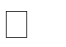 использование в практической деятельности и повседневной жизни разно- образных географических методов, знаний и умений, а также географической	информации;-нахождение и применение географической информации, включая географические карты, статистические материалы, геоинформационные системы и интернет-ресурсы, для правильной оценки важнейших социально-экономических	вопросов международной жизни;-понимание географической специфики крупных регионов и стран мира в условиях стремительного развития международного туризма и отдыха, деловых и образовательных программ, телекоммуникаций и простого общения.Освоение содержания учебной дисциплины «География» обеспечивает достижение студентами следующих результатов:личностных:-сформированность ответственного отношения к обучению; готовность и способность студентов к саморазвитию и самообразованию на основе мотивации к обучению и познанию;-сформированность целостного мировоззрения, соответствующего современному уровню развития географической науки и общественной практики;-сформированность основ саморазвития и самовоспитания в соответствии с общечеловеческими ценностями и идеалами гражданского общества; готовность и способность к самостоятельной, творческой и ответственнойдеятельности;-сформированность экологического мышления, понимания влияния социально-экономических процессов на состояние природной и социальной среды; приобретение опыта эколого-направленной деятельности;-сформированность коммуникативной компетентности в общении и сотрудничестве со сверстниками и взрослыми в образовательной, общественно полезной, учебно-исследовательской, творческой и других видах деятельности;-умение ясно, точно, грамотно излагать свои мысли в устной и письменной речи, понимать смысл поставленной задачи, выстраивать аргументацию, приводить аргументы и контраргументы;-критичность мышления, владение первичными навыками анализа и критич- ной оценки получаемой информации;-креативность мышления, инициативность и находчивость;метапредметных:владение навыками познавательной, учебно-исследовательской и проектнойдеятельности, а также навыками разрешения проблем; готовность и способность к самостоятельному поиску методов решения практических задач, применению различных методов познания;умение ориентироваться в различных источниках географической информации, критически оценивать и интерпретировать информацию, получаемую из различных источников;умение самостоятельно оценивать и принимать решения, определяющие стратегию поведения, с учетом гражданских и нравственных ценностей;осознанное владение логическими действиями определения понятий, обобщения, установления аналогий, классификации на основе самостоятельного выбора оснований и критериев;умение устанавливать причинно-следственные связи, строить рассуждение, умозаключение (индуктивное, дедуктивное и по аналогии) и делать аргументированные выводы;представление о необходимости овладения географическими знаниями с целью формирования адекватного понимания особенностей развития современного мира;понимание места и роли географии в системе наук; представление об обширных междисциплинарных связях географии;предметных:-владение представлениями о современной географической науке, ее участии в решении важнейших проблем человечества;владение географическим мышлением для определения географических аспектов природных, социально-экономических и экологических процессов и проблем;-сформированность системы комплексных социально ориентированныхгеографических знаний о закономерностях развития природы, размещения населения и хозяйства, динамике и территориальных особенностях процессов, протекающих в географическом пространстве;-владение умениями проведения наблюдений за отдельными географическими объектами, процессами и явлениями, их изменениями в результате природных и антропогенных воздействий;-владение умениями использовать карты разного содержания для выявления закономерностей и тенденций, получения нового географического знания о природных социально-экономических и экологических процессах и явлениях;-владение умениями географического анализа и интерпретации разнообразной информации;владение умениями применять географические знания для объяснения и оценки разнообразных явлений и процессов, самостоятельного оценивания уровня безопасности окружающей среды, адаптации к изменению ее условий;сформированность представлений и знаний об основных проблемах взаимодействия природы и общества, природных и социально- экономических аспектах экологических проблем.Количество часов на освоение программы дисциплины:Учебным планом для данной дисциплины определено:максимальной учебной нагрузки обучающегося -54 часов, в том числе:обязательной аудиторной учебной нагрузки обучающегося- 36 часа,самостоятельной работы обучающегося -18часа.1. ПАСПОРТ ПРОГРАММЫ УЧЕБНОЙ ДИСЦИПЛИНЫОУД.17  ЭКОЛОГИЯ1.1.Область применения программы	Программа учебной дисциплины общеобразовательного цикла ОУД.17«Экология» предназначена для реализации требований Федерального государственного образовательного стандарта среднего общего образования и является программой подготовки специалистов среднего звена по специальности 08.02.01 «Строительство и эксплуатация зданий и сооружений1.2. Место дисциплины в структуре программы подготовки квалифицированных рабочих, служащих:ОУД.17 «Экология» является базовой дисциплиной общеобразовательного цикла и направлена на формирование у студентов убеждённости в возможности познания живой природы и способности оценки профессиональной деятельности с позиций рационального природопользования, бережного отношения к природным ресурсам  и окружающей  среде, здоровью людей.1.3. Цели и задачи дисциплины – требования к результатам освоения дисциплины:В ходе освоения общеобразовательного цикла дисциплин программы подготовки квалифицированных рабочих, служащих формируются личностные результаты1) российская гражданская идентичность, патриотизм, уважение к своему народу, чувство ответственности перед Родиной, гордость за свой край, свою Родину, прошлое и настоящее многонационального народа России, уважение государственных символов (герб, флаг, гимн);2) гражданская позиция как активного и ответственного члена российского общества, осознающего свои конституционные права и обязанности, уважающего закон и правопорядок, обладающего чувством собственного достоинства, осознанно принимающего традиционные национальные и общечеловеческие гуманистические и демократические ценности;3) готовность к служению Отечеству, его защите;4) сформированность мировоззрения, соответствующего современному уровню развития науки и общественной практики, основанного на диалоге культур, а также различных форм общественного сознания, осознание своего места в поликультурном мире;5) сформированность основ саморазвития и самовоспитания в соответствии с общечеловеческими ценностями и идеалами гражданского общества; готовность и способность к самостоятельной, творческой и ответственной деятельности;6) толерантное сознание и поведение в поликультурном мире, готовность и способность вести диалог с другими людьми, достигать в нем взаимопонимания, находить общие цели и сотрудничать для их достижения;7) навыки сотрудничества со сверстниками, детьми младшего возраста, взрослыми в образовательной, общественно полезной, учебно-исследовательской, проектной и других видах деятельности;8) нравственное сознание и поведение на основе усвоения общечеловеческих ценностей;9) готовность и способность к образованию, в том числе самообразованию, на протяжении всей жизни; сознательное отношение к непрерывному образованию как условию успешной профессиональной и общественной деятельности;10) эстетическое отношение к миру, включая эстетику быта, научного и технического творчества, спорта, общественных отношений;11) принятие и реализацию ценностей здорового и безопасного образа жизни, потребности в физическом самосовершенствовании, занятиях спортивно-оздоровительной деятельностью, неприятие вредных привычек: курения, употребления алкоголя, наркотиков;12) бережное, ответственное и компетентное отношение к физическому и психологическому здоровью, как собственному, так и других людей, умение оказывать первую помощь;13) осознанный выбор будущей профессии и возможностей реализации собственных жизненных планов; отношение к профессиональной деятельности как возможности участия в решении личных, общественных, государственных, общенациональных проблем;14) сформированность экологического мышления, понимания влияния социально-экономических процессов на состояние природной и социальной среды; приобретение опыта эколого-направленной деятельности;15) ответственное отношение к созданию семьи на основе осознанного принятия ценностей семейной жизни;метапредметные результаты1) умение самостоятельно определять цели деятельности и составлять планы деятельности; самостоятельно осуществлять, контролировать и корректировать деятельность; использовать все возможные ресурсы для достижения поставленных целей и реализации планов деятельности; выбирать успешные стратегии в различных ситуациях;2) умение продуктивно общаться и взаимодействовать в процессе совместной деятельности, учитывать позиции других участников деятельности, эффективно разрешать конфликты;3) владение навыками познавательной, учебно-исследовательской и проектной деятельности, навыками разрешения проблем; способность и готовность к самостоятельному поиску методов решения практических задач, применению различных методов познания;4) готовность и способность к самостоятельной информационно-познавательной деятельности, владение навыками получения необходимой информации из словарей разных типов, умение ориентироваться в различных источниках информации, критически оценивать и интерпретировать информацию, получаемую из различных источников;5) умение использовать средства информационных и коммуникационных технологий (далее - ИКТ) в решении когнитивных, коммуникативных и организационных задач с соблюдением требований эргономики, техники безопасности, гигиены, ресурсосбережения, правовых и этических норм, норм информационной безопасности;6) умение определять назначение и функции различных социальных институтов;7) умение самостоятельно оценивать и принимать решения, определяющие стратегию поведения, с учетом гражданских и нравственных ценностей;8) владение языковыми средствами - умение ясно, логично и точно излагать свою точку зрения, использовать адекватные языковые средства;9) владение навыками познавательной рефлексии как осознания совершаемых действий и мыслительных процессов, их результатов и оснований, границ своего знания и незнания, новых познавательных задач и средств их достижения.Предметные результаты освоения базового курса экологии должны отражать:1) сформированность представлений об экологической культуре как условии достижения устойчивого (сбалансированного) развития общества и природы, об экологических связях в системе "человек - общество - природа";2) сформированность экологического мышления и способности учитывать и оценивать экологические последствия в разных сферах деятельности;3) владение умениями применять экологические знания в жизненных ситуациях, связанных с выполнением типичных социальных ролей;4) владение знаниями экологических императивов, гражданских прав и обязанностей в области энерго- и ресурсосбережения в интересах сохранения окружающей среды, здоровья и безопасности жизни;5) сформированность личностного отношения к экологическим ценностям, моральной ответственности за экологические последствия своих действий в окружающей среде;6) сформированность способности к выполнению проектов экологически ориентированной социальной деятельности, связанных с экологической безопасностью окружающей среды, здоровьем людей и повышением их экологической культуры.1.4. Количество часов на освоение программы дисциплины:      Учебным планом для данной дисциплины определено:максимальная учебная нагрузка обучающегося устанавливается в объёме 54 часа, в том числе:обязательная аудиторная нагрузка обучающегося составляет 36  часа;самостоятельная работа обучающегося - 18 часов.Итоговый контроль знаний проводится по завершению курса дисциплины в форме зачетаПАСПОРТ РАБОЧЕЙ ПРОГРАММЫ УЧЕБНОЙ ДИСЦИПЛИНЫУД. 01 «Исследовательская деятельность»1.1. Область применения программыРабочая программа учебной дисциплины является частью профессиональной образовательной программы в соответствии с ФГОС по  специальности 08.02.01 «Строительство и эксплуатация зданий и сооруженийРабочая программа учебной дисциплины может быть использована в дополнительном профессиональном образовании (в программах повышения квалификации и переподготовки).1.2. Место дисциплины в структуре основной профессиональной образовательной программы: дисциплина входит в общеобразовательный цикл. 1.3. Цели и задачи дисциплины – требования к результатам освоения дисциплины:В результате освоения дисциплины обучающийся должен уметь:- применять теоретические знания для решения конкретных практических задач;- определять объект исследования, формулировать цель, составлять план выполнения исследования;- осуществлять сбор, изучение и обработку информации;- анализировать и обрабатывать результаты исследований и экспериментов;- формулировать выводы и делать обобщения;В результате освоения дисциплины обучающийся должен знать:- методику исследовательской работы;- этапы теоретической и экспериментальной научно-исследовательской работы;- технику эксперимента и обработки его результатов- способы поиска и накопления необходимой научной информации, ее обработки и оформления результатов;- общую структуру и научный аппарат исследования.1.4.	Рекомендуемое	количество	часов	на	освоение	программы дисциплины:максимальной учебной нагрузки обучающегося 58 часов, в том числе:обязательной аудиторной учебной нагрузки обучающегося 39 часов; самостоятельной работы обучающегося 19 часов.Общий гуманитарный и социально-экономический цикл1. паспорт  ПРОГРАММЫ УЧЕБНОЙ ДИСЦИПЛИНЫОГСЭ.01 ОСНОВЫ  ФИЛОСОФИИ1.1. Область применения программы          Программа учебной дисциплины является частью примерной основной профессиональной образовательной программы в соответствии с ФГОС по специальности    08.02.01  Строительство и эксплуатация зданий и сооружений1.2. Место дисциплины в структуре основной профессиональной образовательной программы:Общий гуманитарный и социально-экономический цикл 1.3. Цели и задачи дисциплины – требования к результатам освоения дисциплины:В результате освоения дисциплины обучающийся должен уметь:- ориентироваться в наиболее общих философских проблемах бытия, познания, ценностей, свободы и смысла жизни как основе формирования культуры гражданина и будущего специалиста.В результате освоения дисциплины обучающийся должен знать:- основные категории и понятия философии;- роль философии в жизни человека и общества;- основы философского учения о бытии;- сущность процесса познания;- основы научной, философской и религиозной картин мира;- об условиях формирования личности, о свободе и ответственности за сохранение жизни, культуры, окружающей среды;- о социальных и этических проблемах, связанных с развитием и использованием достижений науки, техники и технологий.1.4. Рекомендуемое количество часов на освоение программы дисциплины:Максимальной учебной нагрузки обучающегося 72 часов, в том числе:- обязательной аудиторной учебной нагрузки обучающегося 48 часов;-  самостоятельной работы обучающегося 24 часов.ПАСПОРТ РАБОЧЕЙ ПРОГРАММЫ УЧЕБНОЙ ДИСЦИПЛИНЫОГСЭ.02. ИСТОРИЯОбласть применения рабочей программыУчебная дисциплина ОГСЭ.02  «История» является учебным предметом обязательной предметной области «Общественные науки» ФГОС среднего общего образования.Программа учебной дисциплины ОГСЭ.02 История является частью основной профессиональной образовательной программы в соответствии с Федеральным государственным стандартом для подготовки специалистов среднего звена по  специальности 08.02.01 «Строительство и эксплуатация зданий и сооружений» технического профиля, реализующих образовательную программу на базе основного общего образования.Рабочая программа учебной дисциплины ОГСЭ.02 «История» разработана в соответствии с требованиями Федерального государственного образовательного стандарта среднего (полного) общего образования,  на основании примерной  программы общеобразовательной дисциплины  «История» для профессиональных образовательных организаций, рекомендованной ФГАУ «ФИРО» для реализации основной профессиональной образовательной программы СПО на базе основного общего образования с получением среднего общего образования (протокол № 3 от 21июля 2015 г. Регистрационный номер рецензии 385 от 23 июля 2015Место	учебной	дисциплины	в	структуре	основной	профессиональной образовательной программы:Учебная дисциплина ОГСЭ.02 «История» является дисциплиной общего гуманитарного и социально-экономического цикла» из обязательной предметной области «Общественные науки» ФГОС среднего общего образования, для всех  специальностей среднего  профессионального образования  технического профиля.Цели и задачи учебной дисциплины – требования к результатам освоения учебной дисциплины:Содержание программы ОГСЭ.02 «История» направлено на достижение следующих целей:формирование у молодого поколения исторических ориентиров самоидентификации в современном мире, гражданской идентичности личности;формирование понимания истории как процесса эволюции общества, цивилизации и истории как науки;усвоение интегративной системы знаний об истории человечества при особом внимании к месту и роли России во всемирно-историческом процессе;развитие способности у обучающихся осмысливать важнейшие исторические события, процессы и явления;формирование у обучающихся системы базовых национальных ценностей на основе осмысления общественного развития, осознания уникальности каждой личности, раскрывающейся полностью только в обществе и через общество;воспитание обучающихся в духе патриотизма, уважения к истории своего Отечества как единого многонационального государства, построенного на основе равенства всех народов России.Освоение содержания учебной дисциплины «История» обеспечивает достижение студентами следующих результатов:личностных:сформированность российской гражданской идентичности, патриотизма, уважения к своему народу, чувств ответственности перед Родиной, гордости за свой край, свою Родину, прошлое и настоящее многонационального народа России, уважения к государственным символам (гербу, флагу, гимну);становление гражданской позиции как активного и ответственного члена российского общества, осознающего свои конституционные права и обязаности, уважающего закон и правопорядок, обладающего чувством собственного достоинства, осознанно принимающего традиционные национальные и общечеловеческие гуманистические и демократические ценности;готовность к служению Отечеству, его защите;сформированность мировоззрения, соответствующего современному уровню развития исторической науки и общественной практики, основанного на диалоге культур, а также различных форм общественного сознания, осознание своего места в поликультурном мире;сформированность основ саморазвития и самовоспитания в соответствии с общечеловеческими ценностями и идеалами гражданского общества; готовность и способность к самостоятельной, творческой и ответственной деятельности;толерантное сознание и поведение в поликультурном мире, готовность и способность вести диалог с другими людьми, достигать в нем взаимопонимания, находить общие цели и сотрудничать для их достижения;метапредметных:умение самостоятельно определять цели деятельности и составлять планы деятельности; самостоятельно осуществлять, контролировать и корректировать деятельность; использовать все возможные ресурсы для достижения поставленных целей и реализации планов деятельности; выбирать успешные стратегии в различных ситуациях;умение продуктивно общаться и взаимодействовать в процессе совместной деятельности, учитывать позиции других участников деятельности, эффективно разрешать конфликты;владение навыками познавательной, учебно-исследовательской и проектной деятельности, навыками разрешения проблем; способность и готовность к самостоятельному поиску методов решения практических задач, применению различных методов познания;готовность и способность к самостоятельной информационно-познавательной деятельности, включая умение ориентироваться в различных источниках исторической информации, критически ее оценивать и интерпретировать;умение использовать средства информационных и коммуникационных технологий в решении когнитивных, коммуникативных и организационных задач с соблюдением требований эргономики, техники безопасности, гигиены, ресурсосбережения,  правовых и этических норм, норм информационной безопасности;умение самостоятельно оценивать и принимать решения, определяющие стратегию поведения, с учетом гражданских и нравственных ценностей;предметных:сформированность представлений о современной исторической науке, ее специфике, методах исторического познания и роли в решении задач прогрессивного развития России в глобальном мире;владение	комплексом	знаний	об	истории	России	и человечества	в	целом, представлениями об общем и особенном в мировом историческом процессе;сформированность умений применять исторические знания в профессиональной и общественной деятельности, поликультурном общении;владение	навыками	проектной	деятельности	и исторической реконструкции с привлечением различных источников;сформированность умений вести диалог, обосновывать свою точку зрения в дискуссии по исторической тематике.Количество часов на освоение рабочей программы учебной дисциплины:максимальной учебной нагрузки обучающегося – 72 часов, в том числе:обязательной аудиторной учебной нагрузки обучающегося –  48 часовсамостоятельной работы обучающегося –24  часов.ПАСПОРТ ПРОГРАММЫ УЧЕБНОЙ ДИСЦИПЛИНЫОГСЭ.03  ИНОСТРАННЫЙ ЯЗЫК«АНГЛИЙСКИЙ ЯЗЫК»Область применения программы     Программа учебной дисциплины общего гуманитарного и социально-экономического цикла«Английский язык» предназначена для реализации требований Федерального государственного образовательного стандарта среднего общего образования и является частью образовательной программы среднего профессионального образования технического профиля - программы подготовки специалистов среднего звена, реализуемой на базе основного общего образования, с получением среднего общего образования.Место дисциплины в структуре программы подготовки специалистов среднего звена:Учебная дисциплина ОГСЭ.03 Иностранный язык «Английский язык»  из общего гуманитарного и социально-экономического цикла является обязательной учебной дисциплиной из предметной области «Иностранный язык» ФГОС среднего общего образования, для всех  специальностей среднего профессионального образования.Цели и задачи дисциплины – требования к результатам освоения дисциплины:Содержание программы ОГСЭ.03 Иностранный язык «Английский язык» направлено на достижение следующихцелей:формирование представлений об английском языке как о языке международного общения и средстве приобщения к ценностям мировой культуры и национальных культур;формирование коммуникативной компетенции, позволяющей свободно общаться на английском языке в различных формах и на различные темы, в том числе в сфере профессиональной деятельности, с учетом приобретенного словарного запаса, а также условий, мотивов и целей общения;формирование и развитие всех компонентов коммуникативной компетенции: лингвистической, социолингвистической, дискурсивной, социокультурной, социальной, стратегической и предметной;воспитание личности, способной и желающей участвовать в общении на меж- культурном уровне;воспитание уважительного отношения к другим культурам и социальным субкультурам.Освоение	содержания	учебной	дисциплины	«Английский	язык», обеспечивает достижение студентами следующих результатов:личностных:сформированность ценностного отношения к языку как культурному феномену и средству отображения развития общества, его истории и духовной культуры;сформированность широкого представления о достижениях национальных культур, о роли английского языка и культуры в развитии мировой культуры;развитие интереса и способности к наблюдению за иным способом мировидения;осознание своего места в поликультурном мире; готовность и способность вести диалог на английском языке с представителями других культур, достигать взаимопонимания, находить общие цели и сотрудничать в различных областях для их достижения; умение проявлять толерантность к другому образу мыслей, к иной позиции партнера по общению;готовность и способность к непрерывному образованию, включая самообразование, как в профессиональной области с использованием английского языка, так и в сфере английского языка;метапредметных:умение самостоятельно выбирать успешные коммуникативные стратегии в различных ситуациях общения;владение навыками проектной деятельности, моделирующей реальные ситуации межкультурной коммуникации;умение организовать коммуникативную деятельность, продуктивно общаться и взаимодействовать с ее участниками, учитывать их позиции, эффективно разрешать конфликты;умение ясно, логично и точно излагать свою точку зрения, используя адекватные языковые средства;предметных:сформированность коммуникативной иноязычной компетенции, необходимой для успешной социализации и самореализации, как инструмента межкультурного общения в современном поликультурном мире;владение знаниями о социокультурной специфике англоговорящих стран и умение строить свое речевое и неречевое поведение адекватно этой специфике; умение выделять общее и различное в культуре родной страны и англоговорящих стран;достижение порогового уровня владения английским языком, позволяющего выпускникам общаться в устной и письменной формах как с носителями английского языка, так и с представителями других стран, использующими данный язык как средство общения;сформированность умения использовать английский язык как средство для получения информации из англоязычных источников в образовательных и самообразовательных целях.Количество часов на освоение программы дисциплины:Учебным планом для данной дисциплины определено:максимальная учебная нагрузка обучающегося - 252 часа, в том числе:обязательная аудиторная нагрузка обучающегося - 168 час;самостоятельная работа обучающегося – 84 часа.Итоговый	контроль	знаний	проводится	по	завершению	курса дисциплины ОГСЭ.03 Иностранный язык «Английский язык» в форме дифференцированного зачета.1.ПАСПОРТ ПРОГРАММЫ УЧЕБНОЙ ДИСЦИПЛИНЫ ОГСЭ.04«ФИЗИЧЕСКАЯ КУЛЬТУРА»Область применения программыПрограмма учебной дисциплины предназначена для реализации требований Федерального государственного образовательного стандарта среднего общего образования и является частью образовательной программы среднего профессионального образования технического профиля - программы подготовки специалистов среднего звена, реализуемой на базе основного общего образования, с получением среднего общего образования.Место	дисциплины	в	структуре	программы	подготовки специалистов среднего звена:Дисциплина ОГСЭ.04 «Физическая культура» является дисциплиной общего гуманитарного и социально-экономического цикла, для всех специальностей среднего профессионального образования  технического профиля.Цели и задачи дисциплины – требования к результатам освоения дисциплины:Содержание	программы «Физическая культура» направлено на достижение следующих целей:1.Формирование физической культуры личности будущего профессионала, востребованного на современном рынке;2.Развитие физических качеств и способностей, совершенствование функциональных возможностей организма, укрепление индивидуального здоровья;3.Формирование устойчивых мотивов и потребностей в бережном отношении к собственному здоровью, в занятиях физкультурно- оздоровительной и спортивно-оздоровительной деятельностью;4.Овладение технологиями современных оздоровительных систем физического воспитания обогащение индивидуального опыта занятий специально-прикладными физическими упражнениями и базовыми видами спорта;5.Овладение системой профессионально и жизненно-значимых практических умений и навыков, обеспечивающих сохранение и укрепление физического и психического здоровья;6.Освоение системы знаний о занятиях физической культурой, их роли и значении в формировании здорового образа жизни и социальных ориентаций.     7. Приобретение	компетентности	в	физкультурно-оздоровительной и спортивной деятельности, овладение навыками творческого   сотрудничества в коллективных формах занятий физическими упражнениями.Освоение содержание учебной дисциплины ОГСЭ.04«ФИЗИЧЕСКАЯ КУЛЬТУРА»ОГСЭ.04 «Физическая культура» обеспечивает достижение студентами следующих результатов:Личностных:1.Готовность и способность студентов к саморазвитию и личностному самоопределению;2.Формирование устойчивой мотивации к здоровому образу жизни и обучению, целенаправленному личностному совершенствованию двигательной активности с валеологической и профессиональной направленностью, неприятию вредных привычек: курения, употребления алкоголя, наркотиков;3.Потребность к самостоятельному использованию физической культуры как составляющей доминанты здоровья;4.Приобретение      личного      опыта      творческого	использования профессионально-оздоровительных средств и методов двигательной активности;5.Формирование личностных ценностно-смысловых ориентиров и установок, регулятивных, познавательных, коммуникативных действий в процессе целенаправленной двигательной активности, способности их использования в социальной, в том числе профессиональной, практике;6.Готовность самостоятельно использовать в трудовых и жизненных ситуациях навыков профессиональной, адаптивной физической культуры;7.Способность к построению индивидуальной, образовательной траектории самостоятельного использования в трудовых и жизненных ситуациях, навыков профессиональной адаптивной физической культуры;8.Способность использования системы значимых социальных и межличностных отношений, ценностно-смысловых установок, отражающих личностные и гражданские позиции в спортивной, оздоровительной и физкультурной деятельности.9.Формирование навыков сотрудничества со сверстниками, умение продуктивно общаться и взаимодействовать в процессе физкультурно- оздоровительной и спортивной деятельности, учитывать позиции других участников деятельности, активно разрешать конфликты;10.Принятие и реализация ценностей здорового образа жизни, потребности деятельности.11.Умение оказывать первую помощь при занятиях спортивно-оздоровительной деятельностью.12.Патриотизм, уважение к своему народу, чувство ответственности перед Родиной;13.Готовность к служению Отечества, его защите.Метапредметных:1.Способность использовать межпредметные понятия и универсально учебные действия (регулятивные, познавательные, коммуникативные) в познавательной, спортивной, физкультурно-оздоровительной и социальной практике;2.Готовность учебного сотрудничества со сверстниками с использованием специальных средств и методов двигательной активности;3.Освоение знаний, полученных в процессе теоретических, учебно- методических и практических занятий в области анатомии, физиологии, психологии (возрастной и спортивной).4.Готовность и способность к самостоятельной информационно- познавательной деятельности, включая умение ориентироваться в различных источниках физической культуре получаемую из различных источников;5.Формирование навыков участия в различных видах соревновательной деятельности, моделирующих профессиональную подготовку;6.Умение использовать средства информационных и коммуникативных технологий в решении когнитивных, коммуникативных и организационных задач с соблюдением требований эргономики техники безопасности, гигиены норм информационной безопасности;Предметных:Умение использовать разнообразные формы и виды физкультурной деятельности для организации здорового образа жизни, активного отдыха и досуга;Владение современными технологиями укрепления и сохранения здоровья, поддержания работоспособности, профилактики предупреждения заболеваний, связанных с учебной и производственной деятельностью;Владение основными способами самоконтроля индивидуальных показателей здоровья, умственной и физической работоспособности, физического развития и физических качеств;4.  Владение физическими упражнениями разной функциональной направленности, использование их в режиме учебной и производственной деятельности с целью профилактики переутомления и сохранения высокой работоспособности;5.Владение техническими приемами и двигательными действиями базовых видов спорта, активное применение их в игровой и соревновательной деятельности, готовность к выполнению нормативов Всероссийского физкультурно-спортивного комплекса (Готов к труду и обороне) ГТО. Количество часов на освоение программы дисциплиныОГСЭ.04 «Физическая культура»Рабочим учебным планом для данной дисциплины определено: Максимальная учебная нагрузка составляет 252 часов;объём обязательной нагрузки составляет 168 часов;самостоятельная	учебная	нагрузка	студентов	устанавливается	в объёме 84 часов;Математический и общий естественнонаучный цикл1. ПАСПОРТ РАБОЧЕЙ  ПРОГРАММЫ УЧЕБНОЙ ДИСЦИПЛИНЫ ЕН.01 МАТЕМАТИКА1.1. Место дисциплины в структуре основной профессиональной образовательной программы:	Учебная дисциплина ЕН.01 Математика относится к математическому и общему естественнонаучному циклу основной профессиональной образовательной программы.1.2. Цели и задачи дисциплины – требования к результатам освоения дисциплины:Дисциплина ЕН.01 «Математика» должна вооружить студента  математическими знаниями, необходимыми для изучения ряда общенаучных дисциплин и дисциплин профессионального цикла, создать фундамент математического образования, необходимый для получения профессиональных компетенций, воспитать математическую культуру и понимание роли математики в различных сферах профессиональной деятельности.В результате освоения дисциплины обучающийся должен уметь:решать прикладные задачи в области профессиональной деятельности;решать прикладные задачи с использованием элементов дифференциального и интегрального исчисления;решать простейшие дифференциальные уравнения в частных производных;решать простейшие задачи, используя элементы теории вероятности;находить функцию распределения случайной величины;находить аналитическое выражение производной по табличным данным;В результате освоения дисциплины обучающийся должен знать:значение математики в профессиональной деятельности и при освоении основной профессиональной образовательной программы; основные математические методы решения прикладных задач в области профессиональной деятельности; основные понятия и методы математического анализа, дискретной математики, теории вероятностей и математической статистики;основы интегрального и дифференциального исчисления.  1.3. Рекомендуемое количество часов на освоение программы дисциплины:максимальной учебной нагрузки обучающегося 96 часов, в том числе:обязательной аудиторной учебной нагрузки обучающегося 64 часов;самостоятельной работы обучающегося 32 часов.1. паспорт примерной ПРОГРАММЫ УЧЕБНОЙ ДИСЦИПЛИНЫ ЕН.02  ИНФОРМАТИКА1.1. Область применения программыРабочая программа учебной дисциплины является частью основной профессиональной образовательной программы в соответствии с ФГОС по специальности СПО 08.02.01 – Строительство и эксплуатация зданий и сооружений Рабочая программа учебной дисциплины может быть использована в дополнительном профессиональном образовании в сфере строительство.1.2. Место учебной дисциплины в структуре основной профессиональной образовательной программы:учебная дисциплина входит в математический и общий естественнонаучный цикл.1.3. Цели и задачи учебной дисциплины – требования к результатам освоения учебной дисциплины:В результате освоения дисциплины обучающийся должен уметь:использовать базовые системные программные продукты;использовать прикладное программное обеспечение общего назначения для обработки текстовой, графической, числовой информации.В результате освоения дисциплины обучающийся должен знать:основные понятия  автоматизированной обработки информации, общий состав и структуру персональных электронно-вычислительных машин (ЭВМ) и вычислительных систем;базовые системные программные продукты и пакеты прикладных программ для обработки текстовой, графической, числовой и табличной информации.1.4. Рекомендуемое количество часов на освоение программы дисциплины:максимальной учебной нагрузки обучающегося 87 часов, в том числе:обязательной аудиторной учебной нагрузки обучающегося  58 часов, из них 29 часов на практические занятия;самостоятельной работы обучающегося  29  часов.ОБЩЕПРОФЕССИОНАЛЬНЫЙ ЦИКЛ1. ПАСПОРТ ПРОГРАММЫ УЧЕБНОЙ ДИСЦИПЛИНЫ «ИНЖЕНЕРНАЯ  ГРАФИКА»1.1. Область применения программыПрограмма учебной дисциплины является частью  основной    профессиональной образовательной программы в соответствии с ФГОС по специальности СПО   08.02.01 «Строительство и эксплуатация зданий и сооружений» (базовый уровень среднего профессионального образования)Программа учебной дисциплины может быть использована в дополнительном профессиональном образовании (в программах повышения квалификации и переподготовки). 1.2. Место учебной дисциплины в структуре основной профессиональной образовательной программы:       дисциплина входит в общепрофессиональный цикл.1.3. Цели и задачи учебной дисциплины – требования к результатам освоения дисциплины:В результате освоения учебной дисциплины обучающийся должен уметь:читать рабочие и сборочные чертежи и схемы по профилю специальности;выполнять эскизы, технические рисунки и чертежи деталей, их элементов,   узлов;выполнять графические изображения принципиальных и монтажных схем;оформлять проектно – конструкторскую, технологическую и другую техническую документацию в соответствии с действующей нормативной базой;использовать полученные знания при выполнении конструкторских документов с помощью компьютерной графики, курсовых, расчётно – графических и дипломных работ.В результате освоения учебной дисциплины обучающийся должен знать:виды нормативно – технической и производственной документации;правила чтения конструкторской и технологической документации; способы графического представления объектов, пространственных образцов и схем; требования государственных стандартов Единой системы конструкторской документации (ЕСКД), Единой системы технологической документации (ЕСТД), СПДС;правила выполнения чертежей, технических рисунков, эскизов и схем;технику и принципы нанесения размеров;классы точности и их обозначение на чертежах;типы и назначение спецификаций, правила их чтения и составления.1.4. Рекомендуемое количество часов на освоение  программы учебной дисциплины «Инженерная  графика»максимальная  учебная  нагрузка                         -     98 часа,  обязательная  аудиторная  учебная  нагрузка       -    68 часовв том числе:лабораторные работы и практические занятия    -    48 часовсамостоятельная  работа       -    30  часов1. Паспорт программы учебной дисциплины Техническая механика 1.1 Область применения.     Программа учебной дисциплины является частью   основной профессиональной образовательной программы в соответствии с ФГОС по специальности (специальностям) СПО  08.02.01  «Строительство и эксплуатация зданий и сооружений». «Архитектура и строительство» 1.2. Место дисциплины в структуре основной профессиональной образовательной программы: дисциплина входит в общепрофессиональный цикл.1.3. Цели и задачи дисциплины – требования к результатам освоения дисциплины:В результате освоения дисциплины обучающийся должен уметь:выполнять расчеты на прочность, жесткость, устойчивость элементов сооружений;определять аналитическим и графическим способами усилия опорные реакции балок, ферм, рам;определять усилия в стержнях ферм;строить эпюры нормальных напряжений, изгибающих моментов и др.;В результате освоения дисциплины обучающийся должен знать:законы механики деформируемого твердого тела, виды деформаций, основные расчеты;определение направления реакций, связи;определение момента силы относительно точки, его свойства;типы нагрузок и виды опор балок, ферм, рам;напряжения и деформации, возникающие в строительных элементах при работе под нагрузкой;моменты инерций простых сечений элементов и др.1.4. Рекомендуемое количество часов на освоение программы дисциплины:- максимальной учебной нагрузки обучающегося 64 часов, в том числе:- обязательной аудиторной учебной нагрузки обучающегося 44 часов;- самостоятельной работы обучающегося 20 часов.1. ПАСПОРТ РАБОЧЕЙ ПРОГРАММЫ УЧЕБНОЙ ДИСЦИПЛИНЫ «ОСНОВЫ ЭЛЕКТРОТЕХНИКИ»1.1. Область применения программы Рабочая программа учебной дисциплины по подготовке специалистов среднего звена является частью  основной    профессиональной образовательной программы в соответствии с ФГОС по специальности СПО  08.02.01 «Строительство и эксплуатация зданий и сооружений».          Рабочая программа учебной дисциплины по подготовке специалистов среднего звена может быть использована в дополнительном профессиональном образовании (в программах повышения квалификации и переподготовки).                                                                                           Рабочая программой предусматривается знание основных законов электротехники и электроники, устройство и принцип действия электрических машин и трансформаторов, аппаратуры управления электроустановками.1.2. Место учебной дисциплины в структуре основной профессиональной образовательной программы:        дисциплина входит в общепрофессиональный цикл.1.3. Цели и задачи учебной дисциплины – требования к результатам освоения дисциплины:В результате освоения учебной дисциплины студент должен уметь:читать электрические схемы;вести оперативный учет работы энергетических установок.В результате освоения учебной дисциплины студент должен знать:основы электротехники и электроники; устройство и принцип действия электрических машин и трансформаторов;аппаратуру управления электроустановками.1.4. Рекомендуемое количество часов на освоение  программы учебной дисциплины «Основы электротехники»максимальная  учебная  нагрузка                          -      60 часов, обязательная  аудиторная  учебная  нагрузка         -      40 часовв том числе:лабораторные работы и практические занятия       -      14 часовсамостоятельная  работа                                        -      20 часов1. Паспорт   программы учебной дисциплиныОсновы геодезииОбласть применения программы. Программа учебной дисциплины является частью   основной профессиональной образовательной программы в соответствии с ФГОС по специальности СПО 080201 «Строительство и эксплуатация зданий и сооружений». Место дисциплины в структуре основной профессиональной образовательной программы: дисциплина входит в профессиональный цикл общепрофессиональных дисциплин.Цели и задачи дисциплины – требования к результатам освоения дисциплины:В результате освоения дисциплины обучающийся должен уметь:- читать ситуации на планах и картах;- определять положение линий на местности;- решать задачи на масштабы;- решать прямые и обратные геодезические задачи;- пользоваться приборами и инструментами, используемыми при измерении линий, углов и отметок точек;- проводить камеральные работы по окончании теодолитной съёмки и геометрического нивелирования;В результате освоения дисциплины обучающийся должен знать:- основные понятия и термины, используемые в геодезии;- масштабы, условные топографические знаки, точность масштаба;- систему плоских прямоугольных координат;- приборы и инструменты для измерений: линий, углов и определения превышений;- виды геодезических измерений. Количество часов на освоение программы дисциплины:- максимальной учебной нагрузки обучающегося 60 часов, в том числе:- обязательной аудиторной учебной нагрузки обучающегося 40 часов;- самостоятельной работы обучающегося 20 часов.1. ПАСПОРТ ПРОГРАММЫ УЧЕБНОЙ ДИСЦИПЛИНЫИнформационные технологии в профессиональной деятельности 1.1.	Область применения программыПрограмма учебной дисциплины является частью основной профессиональной образовательной программы в соответствии с ФГОС СПО по специальности (специальностям) СПО  08.02.01. «Строительство и эксплуатация зданий и сооружений»Программа учебной дисциплины может быть использована _в программе повышения квалификации «Подготовка специалиста строительного профиля»1.2.	Место дисциплины в структуре основной профессиональной образовательной программы:профессиональный цикл1.3.	Цели и задачи дисциплины – требования к результатам освоения дисциплины:В результате освоения дисциплины обучающийся должен уметь: применять программное обеспечение, компьютерные и телекоммуникационные средства в профессиональной деятельности; отображать информацию с помощью принтеров, плоттеров и средств мультимедиа; устанавливать пакеты прикладных программ.В результате освоения дисциплины обучающийся должен знать: состав, функции и возможности использования информационных и телекоммуникационных  технологий в профессиональной деятельности, перечень периферийных устройств, необходимыхдля реализации автоматизированного рабочего места на базе ПК; технологию поиска информации; технологию освоения пакетов прикладных программ1.4.	Рекомендуемое количество часов на освоение программы дисциплины:максимальной учебной нагрузки обучающегося___288___часов, в том числе:обязательной аудиторной учебной нагрузки обучающегося __198___ часов;самостоятельной работы обучающегося __90____ часов.1. ПАСПОРТ ПРОГРАММЫ УЧЕБНОЙ ДИСЦИПЛИНЫОБЛАСТЬ ПРИМЕНЕНИЯ ПРОГРАММЫПрограмма учебной дисциплины   ОП.06 Экономика организации  является частью профессиональной образовательной программы подготовки  по специальности 08.02.01 Строительство и эксплуатация зданий и сооружений. Данная дисциплина принадлежит к профессиональному циклу общепрофессиональных дисциплин ЦЕЛИ И ЗАДАЧИ УЧЕБНОЙ ДИСЦИПЛИНЫ-ТРЕБОВАНИЯ К РЕЗУЛЬТАТАМ ОСВОЕНИЯ ДИСЦИПЛИНЫ:В результате освоения дисциплины студент должен уметь:рассчитывать по принятой методологии основные технико-экономические показатели деятельности организации; оформлять основные документы по регистрации малых предприятий; составлять и заключать договора подряда; использовать информацию о рынке, определять товарную номенклатуру, товародвижение и сбыт; в соответствии с изменениями влияния внешней или внутренней среды определять направление менеджмента     В результате изучения дисциплины студенты должны знать:состав трудовых и финансовых ресурсов организации; основные фонды и оборотные средства строительной организации, показатели их использования; основные технико-экономические показатели хозяйственно-финансовой деятельности организации; механизмы ценообразования на строительную продукцию, формы оплаты труда; методику разработки бизнес-плана; содержание основных составляющих общего менеджмента; методологию и технологию современного менеджмента; характер тенденций развития современного менеджмента; требования, предъявляемые к современному менеджеру; стратегию и тактику маркетинга  РЕКОМЕНДУЕМОЕ КОЛИЧЕСТВО ЧАСОВ НА ОСВОЕНИЕ УЧЕБНОЙ ДИСЦИПЛИНЫ:Максимальной учебной нагрузки обучающегося 210  часов, в том числе: обязательной аудиторной учебной  нагрузки (всего) 140 часа;1. ПАСПОРТ РАБОЧЕЙ ПРОГРАММЫ УЧЕБНОЙ ДИСЦИПЛИНЫ  БЕЗОПАСНОСТЬ ЖИЗНЕДЕЯТЕЛЬНОСТИ1.1. Область применения рабочей программы.      Рабочая программа учебной дисциплины является частью основной профессиональной образовательной программы в соответствии с ФГОС по специальностям СПО «Индустриально-промышленный  техникум»:08.02.01 Строительство и эксплуатация зданий и сооружений.1.2. Место дисциплины в структуре основной профессиональной образовательной программы. Дисциплина входит в число общепрофессиональных  дисциплин профессионального цикла.1.3. Цели и задачи дисциплины – требования к результатам освоения дисциплины:В результате освоения дисциплины обучающий должен уметь:организовывать и проводить мероприятия по защите работающих и населения от негативных воздействий чрезвычайных ситуаций;предпринимать профилактические меры для снижения уровня опасностей различного вида и их последствий в профессиональной деятельности и быту;использовать средства индивидуальной и коллективной защиты от оружия массового поражения; применять первичные средства пожаротушения;ориентироваться в перечне военно-учетных специальностей и самостоятельно определять среди них родственные полученной специальности;применять профессиональные знания в ходе исполнения обязанностей военной службы на воинских должностях в соответствии с полученной специальностью;владеть способами бесконфликтного общения и саморегуляции в повседневной деятельности и экстремальных условиях военной службы;оказывать первую помощь пострадавшим;В результате освоения дисциплины обучающий должен знать:принципы обеспечения устойчивости объектов экономики, прогнозирования развития событий и оценки последствий при техногенных чрезвычайных ситуациях и стихийных явлениях, в том числе в условиях противодействия терроризму как серьезной угрозе национальной безопасности России;основные виды потенциальных опасностей и их последствия в профессиональной деятельности и быту, принципы снижения вероятности их реализации;основы военной службы и обороны государства;задачи и основные мероприятия гражданской обороны; способы защиты населения от оружия массового поражения;меры пожарной безопасности и правила безопасного поведения при пожарах;организацию и порядок призыва граждан на военную службу и поступления на нее в добровольном порядке;основные виды вооружения, военной техники и специального снаряжения, состоящих на вооружении (оснащении) воинских подразделений, в которых имеются военно-учетные специальности, родственные специальностям СПО;область применения получаемых профессиональных знаний при исполнении обязанностей военной службы;порядок и правила оказания первой помощи пострадавшим.1.4.  Рекомендуемое количество часов на освоение программы дисциплины: Максимальной учебной нагрузкой обучающегося 98 часов, в том числе: обязательной аудиторной учебной нагрузки обучающегося 68 часов; Самостоятельная работа обучающегося 30 часов1. паспорт рабочей  ПРОГРАММЫ УЧЕБНОЙ ДИСЦИПЛИНЫ       «Правовое обеспечение профессиональной деятельности»1.1. Область применения программыПрограмма учебной дисциплины разработана на основе Федерального государственного образовательного стандарта (далее – ФГОС)  по профессии (профессиям) среднего профессионального образования (далее СПО)    08.02.01 Строительство и эксплуатация зданий и сооружений1.2. Цели и задачи дисциплины – требования к результатам освоения дисциплины:В результате изучения дисциплины «Правовое обеспечение профессиональной деятельности» студенты должны:уметь:использовать необходимые нормативно-правовые документы; защищать свои права в соответствии с гражданским, гражданско-процессуальным и трудовым законодательством; анализировать и оценивать результаты и последствия деятельности (бездействия) с правовой точки зрениязнать:основные положения Конституции Российской Федерации; права и свободы человека и гражданина, механизмы их реализации; понятие правового регулирования в сфере профессиональной деятельности; законодательные акты и другие нормативные документы, регулирующие правоотношения в процессе профессиональной деятельности;организационно-правовые формы юридических лиц; правовое положение субъектов предпринимательской деятельности; права и обязанности работников в сфере профессиональной деятельности; порядок заключения трудового договора и основания его прекращения; правила оплаты труда; роль государственного регулирования в обеспечении занятости населения; право социальной защиты граждан; понятие дисциплинарной и материальной ответственности работника; виды административных правонарушений и административной ответственности; нормы защиты нарушенных прав и судебный порядок разрешения споров.По окончании курса «Правовое обеспечение профессиональной деятельности» студенты сдают дифференцированный зачет.1.3. Рекомендуемое количество часов на освоение программы дисциплины:Программа изучения курса «Правовое обеспечение профессиональной деятельности»  рассчитана на 52 часа, из них 22 часов – практические занятия.1. Паспорт   программы учебной дисциплиныОхрана трудаОбласть применения программы. Программа учебной дисциплины является частью основной профессиональной образовательной программы в соответствии с ФГОС по специальности СПО 08.02.01 «Строительство и эксплуатация зданий и сооружений».Место дисциплины в структуре основной профессиональной образовательной программы: дисциплина входит в профессиональный цикл общепрофессиональных дисциплин.Цели и задачи дисциплины – требования к результатам освоения дисциплины:      В результате освоения дисциплины обучающийся долженуметь:проводить анализ травмоопасных  и вредных факторов в сфере своей будущей профессиональной деятельности;разрабатывать мероприятия, обеспечивающие безопасные и безвредные условия труда.В результате освоения дисциплины обучающийся должензнать:- основные понятия и термины безопасности труда;- классификацию и номенклатуру негативных факторов производственной среды;- действие негативных факторов на человека и их нормирование;- источники негативных факторов и причины их проявления в производственной среде;- методы и средства защиты от опасных и вредных производственных факторов, а именно:- физических (вибрации, шума, инфра-  и  ультразвука, электромагнитных и ионизирующих излучений, механического силового воздействия);- химических и биологических;- факторов комплексного характера; Количество часов на освоение программы дисциплины:максимальной учебной нагрузки обучающегося 47 часов, в том числе:- обязательной аудиторной учебной нагрузки обучающегося 32 часа;- самостоятельная работа 15 часов;1. Паспорт программы учебной дисциплины «Строительные материалы и изделия»1.1 Область применения.Программа учебной дисциплины является частью   основной профессиональной образовательной программы в соответствии с ФГОС по специальности СПО 08.02.01 «Строительство и эксплуатация зданий и сооружений».       Место дисциплины в структуре основной профессиональной образовательной программы: дисциплина входит в профессиональный цикл общепрофессиональных дисциплин.1.2. Место дисциплины в структуре основной профессиональной образовательной программы: дисциплина входит в общепрофессиональный цикл.1.3. Цели и задачи дисциплины – требования к результатам освоения дисциплины:В результате освоения дисциплины обучающийся должен уметь:- определять по внешним признакам и маркировке вид и качество строительных материалов и изделий;- производить выбор строительных материалов конструктивных элементов;- определять основные свойства материалов;В результате освоения дисциплины обучающийся должен знать:- общую классификацию материалов, их основные свойства и область применения;- основные конструктивные системы и решения частей зданий;- основные строительные конструкции зданий;1.4. Рекомендуемое количество часов на освоение программы дисциплины:- максимальной учебной нагрузки обучающегося 118 часов, в том числе:- обязательной аудиторной учебной нагрузки обучающегося 80 часов;- самостоятельной работы обучающегося 38часов.1. паспорт  ПРОГРАММЫ УЧЕБНОЙ ДИСЦИПЛИНЫ        «Основы предпринимательства»Область применения программыПрограмма учебной дисциплины  «Основы предпринимательства» входит в состав вариативной части основной профессиональной образовательной программы по профессии (профессиям) СПО 08.02.01 Строительство и эксплуатация зданий и сооружений1.2. Место дисциплины в структуре основной профессиональной образовательной программы: дисциплина входит в общепрофессиональный цикл ОПОП СПО1.3. Цели и задачи дисциплины – требования к результатам освоения дисциплины:В результате освоения дисциплины обучающийся должен уметь:-проводить психологический самоанализ предрасположенности к предпринимательской деятельности;-выбирать организационно-правовую форму предпринимательской деятельности; -заполнять формы бухгалтерской отчётности; -применять различные методы исследования рынка; собирать и анализировать информацию о конкурентах, потребителях, поставщиках -принимать управленческие решения; -делать экономические  расчёты; -осуществлять планирование производственной деятельности;-разрабатывать бизнес-план; В результате освоения дисциплины обучающийся должен знать:-алгоритм действий по созданию  предприятия малого бизнеса в соответствии с выбранными приоритетами:-нормативно-правовую базу предпринимательской  деятельности; -потенциал и факторы, благоприятствующие развитию малого и среднего бизнеса, кредитование малого бизнеса;-технологию разработки бизнес-плана;1.4. Рекомендуемое количество часов на освоение программы дисциплины:обязательной аудиторной учебной нагрузки обучающегося 40 часов;2. СТРУКТУРА И ПРИМЕРНОЕ СОДЕРЖАНИЕ ДОПОЛНИТЕЛЬНОЙ УЧЕБНОЙ ДИСЦИПЛИНЫ2.1. Объем учебной дисциплины и виды учебной работы1. Паспорт программы учебной дисциплины «Строительные машины и средства малой механизации»1.1 Область применения.Программа учебной дисциплины является вариативной частью   основной профессиональной образовательной программы в соответствии с ФГОС по специальности СПО 08.02.01 «Строительство и эксплуатация зданий и сооружений».       Место дисциплины в структуре основной профессиональной образовательной программы: дисциплина входит в профессиональный цикл общепрофессиональных дисциплин.1.2. Место дисциплины в структуре основной профессиональной образовательной программы: дисциплина входит в общепрофессиональный цикл.1.3. Цели и задачи дисциплины – требования к результатам освоения дисциплины:В результате освоения дисциплины обучающийся должен знать:- строительные детали;- материалы, применяющиеся в строительном машиностроении;- специальные детали строительных машин;- основные части машин;- требования, предъявляемые к машинам;- различные виды техники, применяемые в строительстве;- систему обеспечения исправности и работоспособности машин;- систему управления механизации строительства;- разновидности организационных структур механизации строительства и ремонта машин.1.4. Рекомендуемое количество часов на освоение программы дисциплины:- максимальной учебной нагрузки студентов 116 часов, в том числе:- обязательной аудиторной учебной нагрузки студентов 80 часов;- самостоятельной работы студентов 36 часов.ПРОФЕССИОНАЛЬНЫЙ ЦИКЛ1. паспорт ПРОГРАММЫПРОФЕССИОНАЛЬНОГО МОДУЛЯУчастие в проектировании зданий и сооружений1.1. Область применения программыПрограмма профессионального модуля  – является частью основной профессиональной образовательной программы в соответствии с ФГОС по специальности СПО08.02.01 Строительство и эксплуатация зданий и сооружений (базовой подготовки) в части освоения основного вида профессиональной деятельности (ВПД).         Участие в проектировании зданий и сооружений и соответствующих профессиональных компетенций (ПК):1. ПК 1.1. Подбирать строительные конструкции и разрабатывать несложные          узлы и детали конструктивных элементов зданий.2. ПК 1.2. Разрабатывать архитектурно-строительные чертежи с использованием информационных технологий.3. ПК 1.3. Выполнять несложные расчеты и конструирование строительных конструкций.4. ПК 1.4. Участвовать в разработке проекта производства работ с применением информационных технологий.1.2. Цели и задачи модуля – требования к результатам освоения модуляС целью овладения указанным видом профессиональной деятельности и соответствующими профессиональными компетенциями студент в ходе освоения профессионального модуля должен:иметь практический опыт:- подбора строительных конструкций и разработке несложных узлов и деталей конструктивных элементов зданий;- разработки архитектурно-строительных чертежей;- выполнению расчетов и проектированию строительных конструкций, оснований;- разработки и оформления отдельных частей проекта производства работ;уметь:- определять по внешним признакам и маркировке вид и качество строительных материалов и изделий;- производить выбор строительных материалов конструктивных элементов;- определять глубину заложения фундамента;- выполнять теплотехнический расчет ограждающих конструкций;- подбирать строительные конструкции для разработки архитектурно-строительных чертежей;- читать строительные и рабочие чертежи;- читать и применять типовые узлы при разработке рабочих чертежей;- выполнять чертежи фасадов, разрезов, схем с помощью информационных технологий;- читать генеральные планы участков, отводимых для строительных объектов;- выполнять горизонтальную привязку от существующих объектов;- выполнять транспортную инфраструктуру и благоустройство прилегающей территории;- выполнять по генеральному плану разбивочный чертеж для выноса здания в натуру;- применять информационные системы для проектирования генеральных планов;- выполнять расчеты нагрузок, действующих на конструкции;- по конструктивной схеме построить расчетную схему конструкции;- выполнять статический расчет;- проверять несущую способность конструкций;- подбирать сечение элемента от приложенных нагрузок;- определять размеры подошвы фундамента;- выполнять расчеты соединений элементов конструкции;- рассчитывать несущую способность свай по грунту, шаг свай и количество свай в ростверке;- использовать информационные технологии при проектировании строительных конструкций;- читать строительные чертежи и схемы инженерных сетей и оборудования;- подбирать комплекты строительных машин и средств малой механизации для выполнения работ;- разрабатывать документы, входящие в проект производства работ;- оформлять чертежи технологического проектирования с применением информационных технологий;- использовать в организации производства работ передовой отечественный и зарубежный опыт;знать:- основные свойства и область применения строительных материалов и изделий;- основные конструктивные системы и решения частей зданий;- основные строительные конструкции зданий;- современные конструктивные решения подземной и надземной частей зданий;- принцип назначения глубины заложения фундамента;- конструктивные решения фундаментов;- конструктивные решения энергосберегающих ограждающих конструкций;- основные узлы сопряжения конструкций зданий;- основные методы усиления конструкций;- нормативно-техническую документацию на проектирование, строительство и реконструкцию конструкций зданий;- особенности выполнения строительных чертежей;- графические обозначения материалов и элементов конструкций;- требования нормативно-технической документации на оформление строительных чертежей;- понятия о проектировании зданий и сооружений;- правила привязки основных конструктивных элементов зданий к координационным осям;- профессиональные системы автоматизированного проектирования работ  для выполнения архитектурно-строительных чертежей;- задачи и стадийность инженерно-геологических изысканий для обоснования проектирования градостроительства;- способы выноса осей зданий в натуру от существующих зданий и опорных геодезических пунктов;- ориентацию зданий на местности;- условные обозначения на генеральных планах;- градостроительный регламент;- технико-экономические показатели генеральных планов;- нормативно-техническую документацию на проектирование строительных конструкций из различных материалов и оснований;- методику подсчета нагрузок;- правила построение расчетных схем;- методику определения внутренних усилий от расчетных нагрузок;- работу конструкций под нагрузкой;- прочностные и деформационные характеристики строительных материалов;- основы расчета строительных конструкций;- виды соединений для конструкций из различных материалов;- строительную классификацию грунтов;- физические и механические свойства грунтов;- классификацию свай, работу свай в грунте;- правила конструирования строительных конструкций;-профессиональные системы автоматизированного проектирования строительных конструкций;- основные методы организации строительного производства (последовательный, параллельный, поточный);- основные технико-экономические характеристики строительных машин и механизмов;- методику вариантного проектирования;- сетевое и календарное планирование;- основные понятия проекта организации строительства;- принципы и методику разработки проекта производства работ;- профессиональные информационные системы для выполнения проекта производства работ.1.3. Рекомендуемое количество часов на освоение программы профессионального модуля:всего – 1034 часов, в том числе:максимальной учебной нагрузки студента – 818 часа, включая:обязательной аудиторной учебной нагрузки студента – 558 часов;самостоятельной работы студента –260 часов;учебной и производственной практики – 216 часов.1. Паспорт программыпрофессионального модуляПМ 02. Выполнение технологических процессов при строительстве, эксплуатации и реконструкции строительных объектов1.1.  Область применения программыПрограмма профессионального модуля (далее-программа) – является частью основной профессиональной образовательной программы в соответствии с ФГОС по специальности (специальностям) СПО  08.02.01 «Строительство и эксплуатация зданий и сооружений» в части освоения вида профессиональной деятельности (ВПД) «Выполнение технологических процессов при строительстве, эксплуатации и реконструкции строительных объектов» и соответствующих профессиональных компетенций (ПК):ПК 2.1. Организовывать и выполнять подготовительные работы на строительной площадке.ПК 2.2. Организовывать и выполнять строительно-монтажные, ремонтные работы и работы по реконструкции строительных объектов.ПК 2.3. Проводить оперативный учет объемов выполняемых работ и расхода материальных ресурсов.ПК 2.4. Осуществлять мероприятия по контролю качества выполняемых работ.1.2 Цели и задачи профессионального модуля – требования к результатам освоения профессионального модуляС целью овладения указанным видом профессиональной деятельности и соответствующими профессиональными компетенциями обучающийся в ходе освоения профессионального модуля обучающийся должен:Иметь практический опыт: организации и выполнения подготовительных работ на строительной площадке; организации и выполнения строительно-монтажных, ремонтных работ и работ по реконструкции строительных объектов; определения и учета выполняемых объемов работ и списанию материальных ресурсов; осуществления мероприятий по контролю качества выполняемых работ;Уметь: читать генеральный план; читать геологическую карту и разрезы; читать разбивочные чертежи; осуществлять геодезическое обеспечение в подготовительный период; осуществлять подготовку строительной площадки в соответствии с проектом организации строительства и проектом производства работ; осуществлять производство строительно-монтажных, ремонтных работ и работ по реконструкции в соответствии с требованиями нормативно-технической документации, требованиями контракта, рабочими чертежами и проектом производства работ; вести исполнительную документацию на объекте; составлять отчетно-техническую документацию на выполненные работы; осуществлять геодезическое обеспечение выполняемых технологических операций; обеспечивать приемку и хранение материалов, изделий, конструкций в соответствии с нормативно-технической документацией; разделять машины и средства малой механизации по типам, назначению, видам выполняемых работ; использовать ресурсно-сберегающие технологии при организации строительного производства; проводить обмерные работы; определять объемы выполняемых работ; вести списание материалов в соответствии с нормами расхода; обеспечивать безопасное ведение работ при выполнении различных производственных процессов; осуществлять входной контроль поступающих на объект строительных материалов, изделий и конструкций с использованием статистических методов контроля; вести операционный контроль технологической последовательности производства работ, устраняя нарушения технологии и обеспечивая качество строительно-монтажных работ в соответствии с нормативно-технической документацией; вести геодезический контроль в ходе выполнения технологических операций; оформлять документы на приемку работ и исполнительную документацию (исполнительные схемы, акт на скрытые работы и т.д.) с использованием информационных технологийЗнать: порядок отвода земельного участка под строительство и правила землепользования; основные параметры состава, состояния грунтов, их свойства, применение; основные геодезические понятия и термины, геодезические приборы и их назначение; основные принципы организации и подготовки территории; технические возможности и использование строительных машин и оборудования; особенности сметного нормирования подготовительного периода строительства; схемы подключения временных коммуникаций к существующим инженерным сетям; основы электроснабжения строительной площадки; последовательность и методы выполнение организационно-технической подготовки строительной площадки; методы искусственного понижения уровня грунтовых вод; действующую нормативно-техническую документацию на производство и приемку выполняемых работ; технологию строительных процессов; основные конструктивные решения строительных объектов; особенности возведения зданий и сооружений в зимних и экстремальных условиях, а также в районах с особыми геофизическими условиями; способы и методы выполнения геодезических работ при производстве строительно-монтажных работ; свойства и показатели качества основных конструктивных материалов и изделий; основные сведения о строительных машинах, об их общем устройстве и процессе работы; рациональное применение строительных машин и средств малой механизации; правила эксплуатации строительных машин и оборудования; современную методическую и сметно-нормативную базу ценообразования в строительстве; особенности работы конструкций; правила безопасного ведения работ и защиты окружающей среды правила исчисления объемов выполняемых работ; нормы расхода строительных материалов, изделий и конструкций по выполняемым работам; правила составления смет и единичные нормативы; энергосберегающие технологии при выполнении строительных процессов; допустимые отклонения на строительные изделия и конструкции в соответствии с нормативной базой; нормативно-техническую документацию на производство и приемку строительно-монтажных работ; требования органов внешнего надзора; перечень актов на скрытые работы; перечень и содержание документов, необходимых для приемки объекта в эксплуатацию; метрологическое обеспечение средств измерений и приемку строительно-монтажных работ.1.4 Рекомендуемое количество часов на освоение программы профессионального модуляВсего 802 часа в том числе:Максимальной учебной нагрузки обучающегося - 586 часа, включая: Обязательной аудиторной учебной нагрузки обучающегося 418 часов;Самостоятельной работы обучающегося 204 часа;Учебной и производственной практики 216 часов1. паспорт ПРОГРАММЫ ПРОФЕССИОНАЛЬНОГО МОДУЛЯ«Организация деятельности структурных подразделений при выполнении строительно-монтажных работ, эксплуатации и реконструкции зданий и сооружений»1.1. Область применения программыПрограмма профессионального модуля (далее программа) – является частью основной профессиональной образовательной программы в соответствии с ФГОС по специальности СПО 08.02.01 Строительство и эксплуатация зданий и сооружений (базовой подготовки) в части освоения основного вида профессиональной деятельности (ВПД): Организация деятельности структурных подразделений при выполнении строительно-монтажных работ, эксплуатации и реконструкции зданий и сооружений и соответствующих профессиональных компетенций (ПК):ПК.3.1. Осуществление оперативного планирования деятельности структурных подразделений при проведении строительно-монтажных работ, текущего содержания и реконструкции строительных объектов.ПК.3.2. Обеспечение работы структурных подразделений при выполнении производственных задач.ПК 3.3. Контроль и оценка деятельности структурных подразделений.ПК 3.4. Обеспечение соблюдения требований охраны труда, безопасности жизнедеятельности и защиту окружающей среды при выполнении строительно-монтажных и ремонтных работ и работ по реконструкции строительных объектов.	Программа профессионального модуля может быть использована в дополнительном профессиональном образовании при повышении квалификации техников-строителей.1.2. Цели и задачи модуля – требования к результатам освоения модуля:С целью овладения указанным видом профессиональной деятельности и соответствующими профессиональными компетенциями обучающийся в ходе освоения профессионального модуля должен:Иметь практический опыт:осуществления планирования деятельности структурных подразделений при строительстве и эксплуатации зданий и сооружений; обеспечения деятельности структурных подразделений; контроля деятельности структурных подразделений; обеспечения соблюдения требований охраны труда, безопасности жизнедеятельности и защиты окружающей среды при выполнении строительно-монтажных, ремонтных работ и работ по реконструкции строительных объектовУметь:планировать последовательность выполнения производственных процессов с целью эффективного использования имеющихся в распоряжении ресурсов; оформлять заявку обеспечения производства строительно-монтажных работ материалами, конструкциями, механизмами, автотранспортом, трудовыми ресурсами;определять содержание учредительных функций на каждом этапе производства;составлять предложения по повышению разрядов работникам, комплектованию количественного профессионально-квалификационного состава бригад;производить расстановку бригад и не входящих в их состав отдельных работников на участке;устанавливать производственные задания;проводить производственный инструктаж;выдавать и распределять производственные задания между исполнителями работ (бригадами и звеньями);делить фронт работ на захватки и делянки;закреплять объемы работ за бригадами;организовывать выполнение работ в соответствии с графиками и сроками производства работ;обеспечивать работников инструментами, приспособлениями, средствами малой механизации, транспортом, спецодеждой, защитными средствами;обеспечивать условия для освоения и выполнения рабочими установленных норм выработки;обеспечивать соблюдение законности на производстве;защищать свои гражданские, трудовые права в соответствии с правовыми и нормативными документами;организовывать оперативный учет выполнения
производственных заданий;оформлять документы по учету рабочего времени, выработки, простоев;пользоваться основными нормативными документами по охране труда и охране окружающей среды;проводить анализ травмоопасных и вредных факторов в сфере профессиональной деятельности;использовать экобиозащитную технику;обеспечивать соблюдение рабочими требований охраны труда и техники безопасности на рабочих местах;проводить аттестацию рабочих мест;разрабатывать и осуществлять мероприятия по предотвращению производственного травматизма;вести надзор за правильным и безопасным использованием технических средств на строительной площадке;проводить инструктаж по охране труда работников на рабочем месте в объеме инструкций с записью в журнале инструктажа;Знать: научно-технические достижения и опыт организации строительного производства;научную организацию рабочих мест;принципы и методы планирования работ на участке;приемы и методы управления структурными подразделениями, при выполнении ими производственных задач;нормативно-техническую и распорядительную документацию по вопросам организации деятельности строительных участков; формы организации труда рабочих; общие принципы оперативного планирования производства строительно-монтажных работ;гражданское, трудовое, административное законодательство;права и обязанности работников в сфере профессиональной деятельности; действующее положение по оплате труда работников организации (нормы и расценки на выполненные работы);нормативные документы, определяющие права, обязанности и ответственность руководителей и работников; формы и методы стимулирования коллективов и отдельных работников; основные нормативные и законодательные акты в области охраны труда и окружающей среды; инженерные решения по технике безопасности при использовании строительных машин и оборудования;требования по аттестации рабочих мест; основы пожарной безопасности;методы оказания первой помощи пострадавшим при несчастных случаях; технику безопасности при производстве работ; организацию производственной санитарии и гигиены. 1.3. Рекомендуемое количество часов на освоение программы профессионального модуля:всего –198 часов, в том числе:максимальной учебной нагрузки обучающегося – 90 часов, включая:	обязательной аудиторной учебной нагрузки обучающегося – 60 часов;	самостоятельной работы обучающегося – 30 часов;учебная и производственная практика  – 108 часов.1. паспорт ПРОГРАММЫПРОФЕССИОНАЛЬНОГО МОДУЛЯПМ 04. Организация видов деятельности при эксплуатации и реконструкции строительных объектов1.1. Область применения программыПрограмма профессионального модуля – является частью основной профессиональной образовательной программы в соответствии с ФГОС по специальности (специальностям) СПО   08.02.01 Строительство и эксплуатация зданий и сооружений в части освоения основного вида профессиональной деятельности (ВПД): «Организация видов деятельности при эксплуатации и реконструкции строительных объектов» и соответствующих профессиональных компетенций (ПК):1.Принимать участие в диагностике технического состояния конструктивных элементов эксплуатируемых зданий.2.Организовывать работу по технической эксплуатации зданий и сооружений в соответствии с нормативно-технической документацией.3. Выполнять мероприятия по технической эксплуатации конструкций и инженерного оборудования зданий.4. Осуществлять мероприятия по оценке технического состояния и реконструкции зданий. 1.2. Цели и задачи модуля – требования к результатам освоения модуляС целью овладения указанным видом профессиональной деятельности и соответствующими профессиональными компетенциями обучающийся в ходе освоения профессионального модуля должен:иметь практический опыт:участия в диагностике технического состояния конструктивных элементов эксплуатируемых зданий и сооружений;организации работ по технической эксплуатации зданий и сооружений в соответствии с нормативно-техническими документами;выполнения мероприятий по технической эксплуатации конструкций и инженерного оборудования зданий и сооружений;осуществления мероприятий по оценке технического состояния конструкций и элементов зданий;осуществления мероприятий по оценке реконструкции зданий и сооружений;уметь:выявлять дефекты, возникающие в конструктивных элементах здания;устанавливать маяки и проводить наблюдения за деформациями;вести журналы наблюдений;работать с геодезическими приборами и механическим инструментом;определять сроки службы элементов здания;применять инструментальные методы контроля эксплуатационных качеств конструкций;заполнять журналы и составлять акты по результатам осмотра;заполнять паспорта готовности объектов 
к эксплуатации в зимних условиях;устанавливать и устранять причины, вызывающие неисправности технического состояния конструктивных элементов и инженерного оборудования зданий;составлять графики проведения ремонтных работ;проводить гидравлические испытания систем инженерного оборудования;проводить работы текущего и капитального ремонта;выполнять обмерные работы;оценивать техническое состояние конструкций зданий и конструктивных элементов;оценивать техническое состояние инженерных и электрических сетей, инженерного и электросилового оборудования зданий;выполнять чертежи усиления различных элементов здания;читать схемы инженерных сетей и оборудования зданий;знать: аппаратуру и приборы, применяемые при обследовании зданий и сооружений;конструктивные элементы зданий;группы капитальности зданий, сроки службы элементов здания;инструментальные методы контроля состояния конструктивных элементов эксплуатируемых зданий и сооружений;методики оценки технического состояния элементов зданий и фасадных конструкций;требования нормативной документации;систему технического осмотра жилых зданий;техническое обслуживание жилых домов;организацию и планирование текущего ремонта;организацию технического обслуживания зданий, планируемых на капитальный ремонт;методику подготовки к сезонной эксплуатации зданий;порядок приемки здания в эксплуатацию;комплекс мероприятий по защите и увеличению эксплуатационных возможностей конструкций;виды инженерных сетей и оборудования зданий;электрические и слаботочные сети, электросиловое оборудование и грозозащиту зданий;методику оценки состояния инженерного оборудования зданий;средства автоматического регулирования и диспетчеризации инженерных систем;параметры испытаний различных систем;методы и виды обследования зданий и сооружений, приборы;основные методы оценки технического состояния зданий;основные способы усиления конструкций зданий;объемно-планировочные и конструктивные решения реконструируемых зданий;проектную, нормативную документацию по реконструкции зданий;методики восстановления и реконструкции инженерных и электрических сетей, инженерного и электросилового оборудования зданий1.3. Количество часов на освоение программы профессионального модуля:всего – 474 часов, в том числе:максимальной учебной нагрузки обучающегося – 402 часа, включая:обязательной аудиторной учебной нагрузки обучающегося – 272 часа;самостоятельной работы обучающегося – 130 часов;           учебной и производственной практики – 72 часа.1. паспорт  ПРОГРАММЫ ПРОФЕССИОНАЛЬНОГО МОДУЛЯ                                        Выполнение каменных работ1.1. Область применения примерной программы Программа профессионального модуля (далее -  программа) – является частью основной профессиональной образовательной программы в соответствии с ФГОС профессии  СПО  08.01.07   Мастер общестроительных работ  в части освоения основного вида профессиональной деятельности (ВПД) и 08.02.01 Строительство и эксплуатация зданий и сооружений и соответствующих профессиональных компетенций (ПК):ПК 5.1 Выполнять подготовительные работы при производстве каменных работ.ПК 5.2 Производить общие каменные работы различной сложности.ПК 5.3 Выполнять сложные архитектурные элементы из кирпича и камня.ПК 5.4 Выполнять монтажные работы при возведении кирпичных зданий.ПК 5.5 Производить гидроизоляционные работы при выполнении каменной кладки.ПК 5.6 Контролировать качество каменных работ.ПК 5.7 Выполнять ремонт каменных конструкций.          Программа профессионального модуля может быть использована в дополнительном профессиональном образовании и профессиональной подготовке работников в области строительства, а также для профессиональной переподготовки безработных граждан при наличии среднего (полного) общего образования. Опыт работы не требуется.1.2. Цели и задачи профессионального модуля – требования к результатам освоения профессионального модуляС целью овладения указанным видом профессиональной деятельности и соответствующими профессиональными компетенциями обучающийся в ходе освоения профессионального модуля должен:иметь практический опыт:- участия в выполнении  подготовительных работ при производстве каменных работ;- производства  общих каменных работ различной сложности;- выполнения сложных архитектурных элементов из кирпича и камня;- выполнения монтажных работ при возведении кирпичных зданий;- производства гидроизоляционных работ при выполнении каменной кладки;- участия в контроле качества каменных работ;- выполнения ремонта каменных конструкций.уметь:- выбирать инструменты, приспособления и инвентарь для каменных работ;- подбирать требуемые материалы для каменной кладки; - приготавливать растворную смесь для производства каменной кладки;- устанавливать леса и подмости;- создавать безопасные условия труда при выполнении каменных работ; - производить каменную кладку стен и столбов из кирпича, камней и мелких блоков под штукатурку;- выполнять армированную кирпичную кладку;- производить кладку стен облегчённых конструкций; - выполнять бутовую и бутобетонную кладки; выполнять смешанные кладки; - выкладывать перегородки из различных каменных материалов; - соблюдать безопасные условия труда;- выполнять монтаж фундаментов и стен подвала;- монтировать ригели, балки и перемычки;- монтировать лестничные марши, ступени и площадки; - монтировать крупнопанельные перегородки;- выполнять монтаж панелей и плит перекрытий и покрытий: - соблюдать безопасные условия труда при монтаже; - устраивать горизонтальную гидроизоляцию из различных материалов; - проверять качество материалов для каменной кладки; - контролировать соблюдение системы перевязки швов, размеров и заполнение швов;- контролировать вертикальность и горизонтальность кладки; - проверять соответствие каменной конструкции чертежам проекта; - выполнять подсчет объёмов работ каменной кладки и потребность материалов;- заменять разрушенные участки кладки; пробивать и заделывать отверстия, борозды, гнёзда и проёмы; знать: - нормокомплект каменщика; - виды, назначение и свойства материалов для каменной кладки;- правила техники безопасности при выполнении каменных работ: - правила чтения чертежей и схем каменных конструкций; - правила разметки каменных конструкций: общие правила кладки; - системы перевязки кладки; - порядные схемы кладки различных конструкций, способы кладки; - технологию армированной кирпичной кладки; - технологию кладки стен облегчённых конструкций; - технологию бутовой и бутобетонной кладки;- технологию смешанной кладки; - технологию кладки перегородки из различных каменных материалов; - технологию лицевой кладки и облицовки стен; технологию кладки из стеклоблоков и стеклопрофилита; - правила техники безопасности при выполнении общих каменных работ: - виды опалубки для кладки перемычек, арок, сводов, куполов и технологию изготовления и установки: - технологию кладки перемычек различных видов; - технологию кладки арок сводов и куполов;- порядные схемы и технологию кладки карнизов;- технологию разбивки фундамента; - технологию монтажа фундаментных блоков и стен подвала; - требования к заделке швов: - виды монтажных соединений; - технологию монтажа лестничных маршей, ступеней и площадок; - технологию монтажа крупнопанельных перегородок. оконных и дверных блоков, подоконников; - технологию монтажа панелей и плит перекрытий и покрытия; - правила техники безопасности; назначение и виды гидроизоляции; - виды и свойства материалов для гидроизоляционных работ; - технологию устройства горизонтальной и вертикальной гидроизоляции из различных материалов; - ручной и механизированный инструмент для разборки кладки, пробивки отверстий; - способы разборки кладки; - технологию разборки каменных конструкций; - способы разметки, пробивки и заделки отверстий, борозд, гнёзд; - технологию заделки балок и трещин различной ширины; - технологию усиления и подводки фундаментов; - технологию ремонта облицовки.      1.3. Количество часов на освоение программы профессионального модуля:     Всего 319 часов, в том числе:Максимальной учебной нагрузки обучающегося - 175 часа, включая:Обязательной аудиторной учебной нагрузки обучающегося - 120 часов;Производственное обучение (в т. ч. производственная практика) - 144часа. Самостоятельная работа обучающихся – 55 часов.1. Паспорт программы профессионального модуля1.1 Область применения.     Программа профессионального модуля является частью профессиональной образовательной программы профессиональной подготовки персонала по рабочей профессии 08.01.06 Мастер сухого строительства в части освоения вида профессиональной деятельности и специалистов среднего звена 08.02.01 Строительство и эксплуатация зданий и сооруженийПК 6.1. Выполнять подготовительные работы при производствештукатурных работ.ПК 6.2. Производить оштукатуривание поверхностей различнойстепени сложности.ПК 6.3. Выполнять отделку оштукатуренных поверхностей.ПК 6.4. Выполнять ремонт оштукатуренных поверхностей.1.2 Цели и задачи модуля – требования к результатам освоения модуля    С целью овладения указанным видом профессиональной деятельности и соответствующими профессиональными компетенциями обучающийся в ходе освоения профессионального модуля должен:иметь практический опыт:выполнения подготовительных работ при производстве штукатурных работ;выполнения оштукатуривания поверхностей различной степени сложности;выполнения отделки оштукатуренных поверхностей;выполнения ремонта оштукатуренных поверхностей;уметь:организовывать рабочее место;просчитывать объемы работ и потребности материалов;определять пригодность применяемых материалов;создавать безопасные условия труда;изготавливать вручную драночные щиты;прибивать изоляционные материалы и металлически сетки;натягивать металлические сетки по готовому каркасу;набивать гвозди и оплетать их проволокой;выполнять насечку поверхностей вручную и механизированным способом;пробивать гнезда вручную с постановкой пробок;оконопачивать коробки и места примыкания крупнопанельных перегородок;промаячивать поверхности с защитой их полимерами;приготавливать вручную и механизированным способом сухие смеси обычных растворовпо заданному составу;приготавливать растворы из сухих растворных смесей;приготавливать декоративные и специальные растворы;выполнять простую штукатурку;выполнять сплошное выравнивание поверхностей;обмазывать раствором проволочные сетки;подмазывать места примыкания к стенам наличников и плинтусов;выполнять улучшенное оштукатуривание вручную поверхностей различной сложности;отделывать откосы заглушины и отливы сборными элементами;железнить поверхности штукатурки;выполнять механизированное оштукатуривание поверхностей;разделывать швы между плитами сборных железобетонных перекрытий, стеновых панелей;выполнять высококачественное оштукатуривание поверхностей различной сложности;наносить на поверхности декоративные растворы и их обработку вручную имеханизированным инструментом;отделывать фасады декоративной штукатуркой;торкретировать поверхности с защитой их полимерами;покрывать поверхности гидроизоляционными, газоизоляционными, звукопоглощающими,термостойкими, рентгенонепроницаемыми растворами;вытягивать тяги с разделкой углов;вытягивать тяги, падуги постоянного сечения всеми видами растворов на прямолинейныхповерхностях с разделкой углов;облицовывать ГКЛ на клей;облицовывать ГКЛ стен каркасным способом;отделывать швы между ГКЛ;контролировать качество штукатурок;выполнять беспесчаную накрывку;выполнять однослойную штукатурку из готовых гипсовых смесей;наносить гипсовые шпатлевки;наносить декоративные штукатурки на гипсовой и цементной основе;выполнять ремонт обычных оштукатуренных поверхностей;ремонтировать поверхности, облицованные листами сухой штукатурки;знать:основы трудового законодательства;правила чтения чертежей;методы организации труда на рабочем месте;нормы расходов сырья и материалов на выполняемые работы;технологию подготовки различных поверхностей;виды основных материалов, применяемых при производстве штукатурных работ;свойства материалов, используемых при штукатурных работах;наименование, назначение и правила применения ручного инструмента, приспособленияи инвентаря;способы устройств вентиляционных коробов;способы промаячивания поверхностей;приемы разметки и разбивки поверхностей фасада и внутренних поверхностей;способы подготовки различных поверхностей под штукатурку;устройство и принцип действия машин и механизмов;устройство шаблонов для вытягивания тяг;свойства основных материалов и готовых сухих растворных смесей, применяемыхпри штукатурных работах;виды, назначения, составы и способы приготовления растворов из сухих смесей;составы мастик для крепления сухой штукатурки;виды и свойства замедлителей и ускорителей схватывания;основные материалы, применяемые при производстве штукатурных работ;технология и устройства марок и маяков;отделка оконных и дверных проемов;технологическую последовательность обычного оштукатуривания поверхностей;технологию выполнения декоративных штукатурок;технологию выполнения специальных штукатурок;технологию вытягивания тяг и падуг;технологию облицовки стен гипсокартонными листами;технологию отделки швов различными материалами;требования СНиП к качеству штукатурок;техника безопасности при выполнении штукатурных работ;основные материалы, применяемые при отделке штукатурок;технологию выполнения гипсовой штукатурки;технику безопасности при отделке штукатурки;виды, причины появления и способы устранения дефектов штукатурки;требования СНиП к качеству штукатурок.1.3 Рекомендуемое количество часов на освоение программы профессионального модуля.Всего 348 часов, в том числе:Максимальной учебной нагрузки обучающегося - 240 часов, включая:Обязательной аудиторной учебной нагрузки обучающегося - 160 часов;Производственное обучение (в т. ч. производственная практика) – 108 часовСамостоятельная работа обучающихся – 80 часов1.ПАСПОРТ ПРОГРАММЫ УЧЕБНЫХ И ПРОИЗВОДСТВЕННЫХ ПРАКТИК1.1. Область применения программыПрограмма учебной практики является частью основной профессиональной образовательной программы в соответствии с ФГОС по специальности 080201 Строительство и эксплуатация зданий и сооруженийв части освоения основного вида профессиональной деятельности (ВПД):ПМ.01 Участие в проектировании зданий и сооружений.и соответствующих профессиональных компетенций (ПК):ПК 1.1. Подбирать строительные конструкции и разрабатывать несложные узлы и детали конструктивных элементов зданий.ПК 1.2. Разрабатывать архитектурно-строительные чертежи с использованием информационных технологий.ПК 1.3. Выполнять несложные расчеты и конструирование строительных конструкций.ПК 1.4. Участвовать в разработке проекта производства работ с применением информационных технологий.ПМ.02 Выполнение технологических процессов при строительстве, эксплуатации и реконструкции строительных объектов.ПК 2.1. Организовывать и выполнять подготовительные работы на строительной площадке.ПК 2.2. Организовывать и выполнять строительно-монтажные, ремонтные и работы по реконструкции строительных объектов.ПК 2.3. Проводить оперативный учет объемов выполняемых работ и расхода материальных ресурсов.ПК 2.4. Осуществлять мероприятия по контролю качества выполняемых работ.ПМ.03 Организация деятельности структурных подразделений при выполнении строительно-монтажных работ, эксплуатации, ремонте и реконструкции зданий и сооружений.ПК 3.1. Осуществлять оперативное планирование деятельности структурных подразделений при проведении строительно-монтажных работ, текущего содержания и реконструкции строительных объектов.ПК 3.2. Обеспечивать работу структурных подразделений при выполнении производственных задач.ПК 3.3. Контролировать и оценивать деятельность структурных подразделений.ПК 3.4. Обеспечивать соблюдения требований охраны труда, безопасности жизнедеятельности и защиту окружающей среды при выполнении строительно-монтажных и ремонтных работ и работ по реконструкции строительных объектов.ПМ.04 Организация видов работ при эксплуатации и реконструкции строительных объектов.ПК 4.1. Принимать участие в диагностике технического состояния конструктивных элементов эксплуатируемых зданий.ПК 4.2. Организовывать работу по технической эксплуатации зданий и сооружений.ПК 4.3. Выполнять мероприятия по технической эксплуатации конструкций и инженерного оборудования зданий.ПК 4.4. Осуществлять мероприятия по оценке технического состояния и реконструкции зданий. ПМ.05 и ПМ.06 Выполнение работ по одной или нескольким профессиям рабочих, должностям служащих.ПК 5.4. Подготавливать и подбирать инструменты, механизмы и приспособления необходимые для проведения малярных работ.ПК 5.4. Подготавливать и подбирать инструменты, механизмы и приспособления необходимые для проведения плотнических работ.1.2. Количество часов, отводимое на практику: всего – 864 часов, в том числе:учебной практики – 360 часапрактики по профилю специальности – 504 часов.преддипломная – 144 часаПрограмма учебных и производственных практик может быть использована в дополнительном профессиональном образовании и профессиональной подготовке работников в области строительства при наличии основного общего образования. Опыт работы не требуется.Общие компетенцииЛичностные результатыМетапредметные результатыОК 1. Понимать сущность и социальную значимость своей будущей профессии, проявлять к ней устойчивый интерес.Осознанный выбор будущей профессии и возможностей реализации собственных жизненных планов; отношение к профессиональной деятельности как возможности участия в решении личных, общественных, государственных, общенациональных проблем;-ОК 2. Организовывать собственную деятельность, выбирать типовые методы и способы выполнения профессиональных задач, оценивать их эффективность и качество.Готовность и способность к образованию, в том числе самообразованию, на протяжении всей жизни; сознательное отношение к непрерывному образованию как условию успешной профессиональной и общественной деятельности;Умение самостоятельно определять цели деятельности и составлять планы деятельности; самостоятельно осуществлять, контролировать и корректировать деятельность; использовать все возможные ресурсы для достижения поставленных целей и реализации планов деятельности; выбирать успешные стратегии в различных ситуациях;ОК 3. Принимать решения в стандартных и нестандартных ситуациях и нести за них ответственность.Гражданскую позицию как активного и ответственного члена российского общества, осознающего свои конституционные права и обязанности, уважающего закон и правопорядок, обладающего чувством собственного достоинства, осознанно принимающего традиционные национальные и общечеловеческие гуманистические и демократические ценности;Умение самостоятельно оценивать и принимать решения, определяющие стратегию поведения, с учетом гражданских и нравственных ценностей;ОК 4. Осуществлять поиск и использование информации, необходимой для эффективного выполнения профессиональных задач, профессионального и личностного развития.-Готовность и способность к самостоятельной информационно-познавательной деятельности, включая умение ориентироваться в различных источниках информации, критически оценивать и интерпретировать информацию, получаемую из различных источников;ОК 5. Использовать информационно-коммуникационные технологии в профессиональной деятельности.-Умение использовать средства информационных и коммуникационных технологий (далее - ИКТ) в решении когнитивных, коммуникативных и организационных задач с соблюдением требований эргономики, техники безопасности, гигиены, ресурсосбережения, правовых и этических норм, норм информационной безопасности;ОК 6. Работать в коллективе и команде, эффективно общаться с коллегами, руководством, потребителями.Толерантное сознание и поведение в поликультурном мире, готовность и способность вести диалог с другими людьми, достигать в нем взаимопонимания, находить общие цели и сотрудничать для их достижения;Навыки сотрудничества со сверстниками, детьми младшего возраста, взрослыми в образовательной, общественно полезной, учебно-исследовательской, проектной и других видах деятельности;Умение продуктивно общаться и взаимодействовать в процессе совместной деятельности, учитывать позиции других участников деятельности, эффективно разрешать конфликты;Владение языковыми средствами - умение ясно, логично и точно излагать свою точку зрения, использовать адекватные языковые средства;ОК 7. Брать на себя ответственность за работу членов команды (подчиненных), результат выполнения заданий.Бережное, ответственное и компетентное отношение к физическому и психологическому здоровью, как собственному, так и других людей, умение оказывать первую помощь;Владение навыками познавательной рефлексии как осознания совершаемых действий и мыслительных процессов, их результатов и оснований, границ своего знания и незнания, новых познавательных задач и средств их достижения.ОК 8. Самостоятельно определять задачи профессионального и личностного развития, заниматься самообразованием, осознанно планировать повышение квалификации.Сформированность основ саморазвития и самовоспитания в соответствии с общечеловеческими ценностями и идеалами гражданского общества; готовность и способность к самостоятельной, творческой и ответственной деятельности;Владение навыками познавательной, учебно-исследовательской и проектной деятельности, навыками разрешения проблем; способность и готовность к самостоятельному поиску методов решения практических задач, применению различных методов познания;ОК 9. Ориентироваться в условиях частой смены технологий в профессиональной деятельности.-Готовность и способность к самостоятельной информационно-познавательной деятельности, включая умение ориентироваться в различных источниках информации, критически оценивать и интерпретировать информацию, получаемую из различных источниковВид учебной работыКоличество часов Максимальная учебная нагрузка (всего)105Обязательная аудиторная учебная нагрузка (всего) 70в том числе:        практические занятия20 Самостоятельная работа обучающихся      35Итоговый контроль по завершению курса дисциплины в форме дифференцированного зачета Вид учебной работыОбъем часовМаксимальная учебная нагрузка (всего)60Обязательная аудиторная учебная нагрузка (всего) 40в том числе:     лабораторные занятия     практические занятия10     контрольные работы (итоговое тестирование)     курсовая работа (проект)Самостоятельная работа обучающегося (всего)20в том числе:     самостоятельная работа над индивидуальным проектным заданием, исследовательским заданием 15     Самостоятельная домашняя работа5Итоговая аттестация в форме: д/зачетИтоговая аттестация в форме: д/зачет